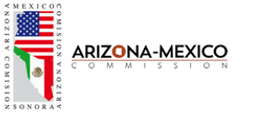 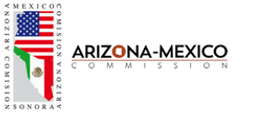 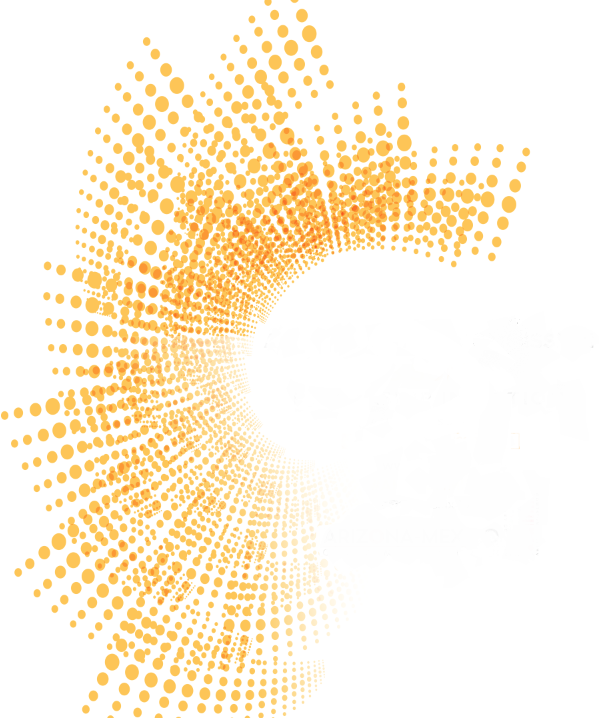 TABLA DE CONTENIDO  Planes de Acción de los Comités de las Comisiones Sonora-Arizona y Arizona-México COMITÉ: ADMINISTRACIÓN DE EMERGENCIASPlan de Acción #1Plan de Acción #2COMITÉ: AGRONEGOCIOS Y VIDA SILVESTREPlan de Acción #1Plan de Acción #2Plan de Acción #3COMITÉ: ARTE Y CULTURAPlan de Acción #1Plan de Acción #2Plan de Acción #3COMITÉ: ASUNTOS LEGALES, SERVICIOS FINANCIEROS Y DE NEGOCIOSPlan de Acción #1COMITÉ: BIENES RAÍCESPlan de Acción #1COMITÉ: DEPORTEPlan de Acción #1COMITÉ: DESARROLLO ECONÓMICOPlan de Acción #1COMITÉ: ECOLOGÍA, MEDIO AMBIENTE Y AGUAPlan de Acción #1Plan de Acción #2Plan de Acción #3Plan de Acción #4COMITÉ: EDUCACIÓNPlan de Acción #1Plan de Acción #2Plan de Acción #3Plan de Acción #4Plan de Acción #5Plan de Acción #6Plan de Acción #7Plan de Acción #8COMITÉ: ENERGÍAPlan de Acción #1COMITÉ: MINERÍAPlan de Acción #1Plan de Acción #2Plan de Acción #3COMITÉ: ORGANIZACIONES DE LA SOCIEDAD CIVILPlan de Acción #1Plan de Acción #2COMITÉ: SEGURIDADPlan de Acción #1Plan de Acción #2COMITÉ: SERVICIOS DE SALUDPlan de Acción #1Plan de Acción #2Plan de Acción #3Plan de Acción #4Plan de Acción #5COMITÉ: TRANSPORTE Y CRUCES FRONTERIZOSPlan de Acción #1Plan de Acción #2                                    Plan de Acción #3Plan de Acción #4Plan de Acción #5                                 Plan de Acción #6COMITÉ: TURISMOPlan de Acción #1Nombre:Entrenamiento y ejercicios Beneficio Esperado:A) Entrenamiento uniforme para responder a materiales peligrosos en la región B) Arizona proveerá herramientas básicas apropiadas para responder a emergencias de materiales peligrosas C) Proveer conectividad entre Sonora y Arizona durante tales emergencias y desastres D) Promover más adaptabilidad entre comunidades fronterizas a través de conocimiento sobre las consecuencias de emergencias y el impacto económico correspondiente E) Sincronizar gestión de información a través de gestión de emergencias inter-institucional y la operabilidad remota F) Viajes más seguros a través de Sonora beneficiara comercio, turismo, etc. Área Estratégica:COMPETITIVIDAD      SUSTENTABILIDAD    SEGURIDAD    CALIDAD DE VIDA     SIN_AVANCE            EN_PROCESO            NUEVA / RECIEN ACORDADA            COMPLETADO            SIN_AVANCE            EN_PROCESO            NUEVA / RECIEN ACORDADA            COMPLETADO            SIN_AVANCE            EN_PROCESO            NUEVA / RECIEN ACORDADA            COMPLETADO            SIN_AVANCE            EN_PROCESO            NUEVA / RECIEN ACORDADA            COMPLETADO            SIN_AVANCE            EN_PROCESO            NUEVA / RECIEN ACORDADA            COMPLETADO        Líneas de AcciónLíneas de AcciónLíneas de AcciónLíneas de AcciónLíneas de AcciónANombre:Manejo de entrenamiento de materiales peligrosos 23/06/2018 a 30/04/2018COMPLETADOADescripción:Arizona continuará a entrenar a Sonora en su técnica de respuesta de emergencia. Esto incluye entretenimiento para técnicos de materiales peligrosos y entrenamiento para responder a tales emergencias en maquiladoras. 23/06/2018 a 30/04/2018COMPLETADOATareas Realizadas:2,945 servicios de emergencia de los departamentos policiacos federales, estatales, y municipales, maquiladoras, la Cruz Roja, SEDENA, ARMADA, CFE, SCT, y Unidades Municipales de Protección Civil fueron entrenados a responder a materiales peligrosos contingentes en ambos lados de la frontera, además de las estructuras colapsadas, la seguridad del hospital, evacuaciones, planes familiares de preparación para emergencias, evaluaciones de riesgo, señalización y programas internos de protección civil en todo el estado de Sonora.

Mayo 2017
• 4th-7th, Nogales 
Junio 2017
• 19th-23rd, San Luis Río Colorado
Julio 2017
• 12th- 14th, Nogales
• 6th-12th, Nogales, AZ
• 17th, Puerto Peñasco
• 18th, San Luis Río Colorado
• 19th, Caborca & Santa Ana
Agosto 2017
• 7th-9th, Agua Prieta
• 19th-26th, Nogales, Son.
• 22nd-23rd, Cananea, Agua Prieta, & Nogales
Septiembre 2017
• 2nd, 9th, & 23rd Nogales, Son.
• 18th, 19th, & 20th, San Luis Río Colorado, Caborca, Puerto Peñasco, & Santa Ana
Octubre 2017
• 10th-12th, Puerto Peñasco
Abril 2018 
• 10th-12th, Caborca
Varias otros municipios sonorenses en varias fechas 23/06/2018 a 30/04/2018COMPLETADOBNombre:Comunicación interoperable23/06/2016 a 31/12/2018EN_PROCESOBDescripción:Los estados de Sonora y Arizona promoverán el desarrollo de sistemas de comunicación interoperables a través la frontera. 23/06/2016 a 31/12/2018EN_PROCESOBTareas Realizadas:23/06/2016 a 31/12/2018EN_PROCESOCNombre:Cobertura radar 28/09/2017 a 31/12/2018SIN_AVANCECDescripción:Medidores y equipos adicionales necesarios para capturar datos de radar para informar a los funcionarios de seguridad pública y de emergencia sobre incidentes climáticos. Este tipo de información permite que el público sea notificada a buscar refugio para que salve vidas y proteja la infraestructura crítica. El EPA está considerando la inclusión del equipo para México en el presupuesto del próximo año. 28/09/2017 a 31/12/2018SIN_AVANCECTareas Realizadas:28/09/2017 a 31/12/2018SIN_AVANCEDNombre:Ejercicio de mesa con participación del comité20/03/2017 a 31/12/2019NUEVA / RECIEN ACORDADADDescripción:Desarollar y dirigir un ejercicio de mesa para involucrar a los comités para trabajar juntos para responder a una situación de emergencia binacional en la frontera o cerca de ella. Los temas recomendados incluyen: MVC dentro del corredor de seguridad de Lukeville a Puerto Peñasco o un evento HAZMAT en un puerto de entrada 20/03/2017 a 31/12/2019NUEVA / RECIEN ACORDADADTareas Realizadas:20/03/2017 a 31/12/2019NUEVA / RECIEN ACORDADAENombre:Equipo y entrenamiento para rescate rápida de agua 20/03/2017 a 31/12/2018NUEVA / RECIEN ACORDADAEDescripción:El Gestión de Emergencias Federal de México está colaborando con USNORTHCOM para recibir equipo y entrenamiento para rescate rápida de agua, para establecer dos equipos de rescate, uno en Sinaloa y otro en Sonora. 20/03/2017 a 31/12/2018NUEVA / RECIEN ACORDADAETareas Realizadas:20/03/2017 a 31/12/2018NUEVA / RECIEN ACORDADADirectivos ResponsablesDirectivos ResponsablesDirectivos ResponsablesDirectivos ResponsablesDirectivos ResponsablesArizona: Wendy Smith-Reeve Director Arizona Division of Emergency ManagementArizona: Wendy Smith-Reeve Director Arizona Division of Emergency ManagementArizona: Wendy Smith-Reeve Director Arizona Division of Emergency ManagementArizona: Wendy Smith-Reeve Director Arizona Division of Emergency ManagementArizona: Wendy Smith-Reeve Director Arizona Division of Emergency ManagementSonora: Lic. Alberto Flores Chong ,Coordinador Estatal Unidad Estatal de Protección CivilSonora: Lic. Alberto Flores Chong ,Coordinador Estatal Unidad Estatal de Protección CivilSonora: Lic. Alberto Flores Chong ,Coordinador Estatal Unidad Estatal de Protección CivilSonora: Lic. Alberto Flores Chong ,Coordinador Estatal Unidad Estatal de Protección CivilSonora: Lic. Alberto Flores Chong ,Coordinador Estatal Unidad Estatal de Protección CivilNombre:Colaboración entre comunidades fronterizas Beneficio Esperado:A) Para aumentar la participación y el compromiso entre las ciudades hermanas en el comité de emergencia de Sonora-Arizona B) Para apoyar esfuerzos colaborativas para compartir información y recursos en un esfuerzo para disminuir los efectos de peligros C) Ambos estados serán más conscientes de las amenazas y las medidas preventivas que disminuyen los efectos de los peligros. D) Para facilitar la protección personal para los primeros en responder cuando se responde a una emergencia al otro lado de la frontera. E) La información estará disponible en el sitio web de Protección Civil para ayudar a las familias y las comunidades a prepararse para los desastres que podrían afectar sus hogares. Área Estratégica:COMPETITIVIDAD      SUSTENTABILIDAD    SEGURIDAD    CALIDAD DE VIDA     SIN_AVANCE            EN_PROCESO            NUEVA / RECIEN ACORDADA            COMPLETADO            SIN_AVANCE            EN_PROCESO            NUEVA / RECIEN ACORDADA            COMPLETADO            SIN_AVANCE            EN_PROCESO            NUEVA / RECIEN ACORDADA            COMPLETADO            SIN_AVANCE            EN_PROCESO            NUEVA / RECIEN ACORDADA            COMPLETADO            SIN_AVANCE            EN_PROCESO            NUEVA / RECIEN ACORDADA            COMPLETADO        Líneas de AcciónLíneas de AcciónLíneas de AcciónLíneas de AcciónLíneas de AcciónANombre:Acuerdos de ciudades hermanas 30/11/2017 a 31/12/2018EN_PROCESOADescripción:Sister Cities actualizarán los acuerdos y serán firmadas por las autoridades locales. Los planes sirven como base de esfuerzos y por brindar apoyo a la colaboración entre las ciudades.30/11/2017 a 31/12/2018EN_PROCESOATareas Realizadas:Todas las actualizaciones se han compelido, sin embargo, existen algunos desafíos para que se firmen. La preocupación es que algunos de los problemas son de naturaleza federal, pero los acuerdos se están firmando a nivel local. Louie Chaboya y Mario Novoa están trabajando para facilitar su firma.30/11/2017 a 31/12/2018EN_PROCESOBNombre:Plan de riesgo23/06/2016 a 31/12/2019EN_PROCESOBDescripción:Arizona revisará los planes de mitigación existentes que identifican amenazas y riesgos para las comunidades fronterizas. Esta información se integrará en planes más amplios para incluir a las comunidades de Sonora, así como la identificación y priorización continuas de los proyectos de mitigación de riesgos.23/06/2016 a 31/12/2019EN_PROCESOBTareas Realizadas:Se inició el proceso de actualización del Plan de Riesgos del Estado de Sonora en coordinación con el Centro Nacional de Prevención de Desastres de la Coordinación Nacional de Protección Civil de México. Arizona entregará planes de mitigación a Sonora.23/06/2016 a 31/12/2019EN_PROCESOCNombre:Análisis y Gestión de Voluntarios de Emergencia Ley de Seguridad23/06/2016 a 31/12/2017EN_PROCESOCDescripción:Sonora revisará la ley sobre la seguridad de los voluntarios durante las emergencias. Se solicitará apoyo al grupo de trabajo de Administración de Emergencias de la Conferencia de Gobernadores Fronterizos, así como a Protección Civil Federal para alentar al Estado a adoptar esta ley.23/06/2016 a 31/12/2017EN_PROCESOCTareas Realizadas:Arizona enviará la ley de seguridad de voluntarios a Sonora para su revisión. Sonora está revisando la idoneidad y la capacidad para proponer la aplicación en México.23/06/2016 a 31/12/2017EN_PROCESODirectivos ResponsablesDirectivos ResponsablesDirectivos ResponsablesDirectivos ResponsablesDirectivos ResponsablesArizona: Wendy Smith-Reeve, Director Arizona Division of Emergency ManagementArizona: Wendy Smith-Reeve, Director Arizona Division of Emergency ManagementArizona: Wendy Smith-Reeve, Director Arizona Division of Emergency ManagementArizona: Wendy Smith-Reeve, Director Arizona Division of Emergency ManagementArizona: Wendy Smith-Reeve, Director Arizona Division of Emergency ManagementSonora: Lic. Alberto Flores Chong, Coordinador Estatal Unidad Estatal de Protección CivilSonora: Lic. Alberto Flores Chong, Coordinador Estatal Unidad Estatal de Protección CivilSonora: Lic. Alberto Flores Chong, Coordinador Estatal Unidad Estatal de Protección CivilSonora: Lic. Alberto Flores Chong, Coordinador Estatal Unidad Estatal de Protección CivilSonora: Lic. Alberto Flores Chong, Coordinador Estatal Unidad Estatal de Protección CivilNombre:Programa de Intercambio Tecnológico y de Información Relacionada con la Protección y el Manejo de la Fauna.Beneficio Esperado:El manejo responsable de la vida silvestre y el restablecimiento de especies extirpadas en la región Arizona-Sonora proveerán múltiples oportunidades para que los ciudadanos participen en actividades recreacionales, lo cual generará importantes derramas para las economías locales. Área Estratégica:COMPETITIVIDAD      SUSTENTABILIDAD    SEGURIDAD    CALIDAD DE VIDA     SIN_AVANCE            EN_PROCESO            NUEVA / RECIEN ACORDADA            COMPLETADO            SIN_AVANCE            EN_PROCESO            NUEVA / RECIEN ACORDADA            COMPLETADO            SIN_AVANCE            EN_PROCESO            NUEVA / RECIEN ACORDADA            COMPLETADO            SIN_AVANCE            EN_PROCESO            NUEVA / RECIEN ACORDADA            COMPLETADO            SIN_AVANCE            EN_PROCESO            NUEVA / RECIEN ACORDADA            COMPLETADO        Líneas de AcciónLíneas de AcciónLíneas de AcciónLíneas de AcciónLíneas de AcciónANombre:Fortalecer Acciones para la Conservación del Hábitat de la Mariposa Monarca en el Estado de Sonora.11/10/2016 a 01/12/2018EN_PROCESOADescripción:Conducir esfuerzos de cooperación, para la conservación y restauración de los hábitats críticos que utiliza la mariposa monarca, en su ruta migratoria e hibernal en el Estado de Sonora.11/10/2016 a 01/12/2018EN_PROCESOATareas Realizadas:Se llevó a cabo un curso-taller en la Reserva Monte Montijo-APFF Sierra de Álamos y Río Cuchujaqui (área natural protegida). 
Se obtuvo un acuerdo con el Departamento de Agricultura de la UNISON para plantear la iniciativa de reproducir plántulas de algodoncillo (Asclepias spp.) para repoblar las áreas de uso por la mariposa. 11/10/2016 a 01/12/2018EN_PROCESOANombre:Taller de Capacitación sobre Manejo y Uso Sustentable de Venado Cola Blanca y Venado Bura. 20/03/2018 a 01/11/2018EN_PROCESOADescripción:Llevar a cabo un taller de capacitación e intercambio de información sobre el manejo de especies cinegéticas en Hermosillo, Sonora. 20/03/2018 a 01/11/2018EN_PROCESOATareas Realizadas:Se llevó a cabo un taller de capacitación sobre el manejo de especies cinegéticas como el venado cola blanca y venado bura en Hermosillo, Sonora en junio de 2016. 

Se está planeando otro taller de capacitación para Noviembre de 2018 en Hermosillo, Sonora. 20/03/2018 a 01/11/2018EN_PROCESOBNombre:Monitoreo Poblacional de Perrito de las Praderas Cola Negra y Berrendo Sonorense en Sonora.01/12/2017 a 01/11/2018EN_PROCESOBDescripción:Llevar a cabo en conjunto una evaluación del estado actual de las colonias de perritos de las praderas cola negra en Sonora. Llevar a cabo una evaluación poblacional aérea de las poblaciones de berrendo sonorense en Sonora. 01/12/2017 a 01/11/2018EN_PROCESOBTareas Realizadas:Una evaluación en conjunto del estado de la población de perritos de las praderas cola negra en la colonia La Mesa, en la región norte de Sonora, se llevó a cabo en junio de 2016. Una nueva evaluación se llevará a cabo en 2018. 

Con respecto a las poblaciones de berrendo sonorense, la evaluación poblacional en Sonora se llevó a cabo en diciembre de 2017. Actualmente se está trabajando conjuntamente en un esfuerzo para translocar ejemplares de berrendo sonorense de Arizona a Sonora para diciembre de 2018. 01/12/2017 a 01/11/2018EN_PROCESOCNombre:Monitoreo de Águila Calva en Sonora20/03/2018 a 01/12/2018EN_PROCESOCDescripción:Implementar un programa de monitoreo poblacional de águila calva en el sistema del Río Yaqui.20/03/2018 a 01/12/2018EN_PROCESOCTareas Realizadas:En febrero de 2018, AGFD organizó un taller de capacitación sobre monitoreo reproductivo de águila calva para biólogos de CEDES en Phoenix, Arizona.20/03/2018 a 01/12/2018EN_PROCESODirectivos ResponsablesDirectivos ResponsablesDirectivos ResponsablesDirectivos ResponsablesDirectivos ResponsablesArizona: Mark Killian, Director del Arizona Department of Agriculture; Francisco Abarca, International and Borderlands Program Manager Arizona Game and Fish DepartmentArizona: Mark Killian, Director del Arizona Department of Agriculture; Francisco Abarca, International and Borderlands Program Manager Arizona Game and Fish DepartmentArizona: Mark Killian, Director del Arizona Department of Agriculture; Francisco Abarca, International and Borderlands Program Manager Arizona Game and Fish DepartmentArizona: Mark Killian, Director del Arizona Department of Agriculture; Francisco Abarca, International and Borderlands Program Manager Arizona Game and Fish DepartmentArizona: Mark Killian, Director del Arizona Department of Agriculture; Francisco Abarca, International and Borderlands Program Manager Arizona Game and Fish DepartmentSonora: Lic. Julio César Corona Valenzuela,Secretario Secretaría de Agricultura, Ganadería, Recursos Hidráulicos, Pesca y Acuacultura (SAGARHPA); Ing. Luis Carlos Romo Salazar, Vocal Ejecutivo De la Comisión de Ecología y Desarrollo Sustentable del Estado (CEDESSonora: Lic. Julio César Corona Valenzuela,Secretario Secretaría de Agricultura, Ganadería, Recursos Hidráulicos, Pesca y Acuacultura (SAGARHPA); Ing. Luis Carlos Romo Salazar, Vocal Ejecutivo De la Comisión de Ecología y Desarrollo Sustentable del Estado (CEDESSonora: Lic. Julio César Corona Valenzuela,Secretario Secretaría de Agricultura, Ganadería, Recursos Hidráulicos, Pesca y Acuacultura (SAGARHPA); Ing. Luis Carlos Romo Salazar, Vocal Ejecutivo De la Comisión de Ecología y Desarrollo Sustentable del Estado (CEDESSonora: Lic. Julio César Corona Valenzuela,Secretario Secretaría de Agricultura, Ganadería, Recursos Hidráulicos, Pesca y Acuacultura (SAGARHPA); Ing. Luis Carlos Romo Salazar, Vocal Ejecutivo De la Comisión de Ecología y Desarrollo Sustentable del Estado (CEDESSonora: Lic. Julio César Corona Valenzuela,Secretario Secretaría de Agricultura, Ganadería, Recursos Hidráulicos, Pesca y Acuacultura (SAGARHPA); Ing. Luis Carlos Romo Salazar, Vocal Ejecutivo De la Comisión de Ecología y Desarrollo Sustentable del Estado (CEDESNombre:Planes de Comunicación Sobre Ganadería, Seguridad Alimentaria y MercadotecniaBeneficio Esperado:Aumentaran los beneficios de los productores de ganado de ambos estados.Área Estratégica:COMPETITIVIDAD      SUSTENTABILIDAD    SEGURIDAD    CALIDAD DE VIDA     SIN_AVANCE            EN_PROCESO            NUEVA / RECIEN ACORDADA            COMPLETADO            SIN_AVANCE            EN_PROCESO            NUEVA / RECIEN ACORDADA            COMPLETADO            SIN_AVANCE            EN_PROCESO            NUEVA / RECIEN ACORDADA            COMPLETADO            SIN_AVANCE            EN_PROCESO            NUEVA / RECIEN ACORDADA            COMPLETADO            SIN_AVANCE            EN_PROCESO            NUEVA / RECIEN ACORDADA            COMPLETADO        Líneas de AcciónLíneas de AcciónLíneas de AcciónLíneas de AcciónLíneas de AcciónANombre:Mercadotecnia en la Ganadería01/12/2017 a 01/05/2021EN_PROCESOADescripción:Traer ganado de Sonora a la Subasta de Ganado en Marana para obtener mayor precio de venta.01/12/2017 a 01/05/2021EN_PROCESOATareas Realizadas:01/12/2017 a 01/05/2021EN_PROCESOBNombre:Cumbre con Organizaciones Ganaderas (TRIESTATAL de Ganadería)01/12/2017 a 01/12/2018EN_PROCESOBDescripción:Reuniones entre grupos ganaderos de los estados de Arizona, Nuevo México y Sonora para discutir acciones que beneficien a los productores de esta región.01/12/2017 a 01/12/2018EN_PROCESOBTareas Realizadas:01/12/2017 a 01/12/2018EN_PROCESOCNombre:Solicitud de firma electrónica para exportación de ganado de Arizona a Sonora para sacrificio.01/12/2017 a 01/12/2018EN_PROCESOCDescripción:Se necesita reunión con USDA, AZDA, Asociación de Ganaderos de Arizona, UGRS, SAGARPA y Gobierno del Estado de Sonora. Se comentara la necesidad de una firma la electrónica que complemente los requisitos de exportación, esto con la finalidad de agilizar el cruce de ganado de productores americanos que traen su ganado a sacrificar a Sonora, y así eliminar el costo y tiempo de este proceso; esto nos llevara a estimular el mercado entre ambos estados.01/12/2017 a 01/12/2018EN_PROCESOCTareas Realizadas:01/12/2017 a 01/12/2018EN_PROCESODNombre:Protocolo para exportar ganado (hembras) sin castrar a los Estados Unidos.01/12/2017 a 01/12/2018EN_PROCESODDescripción:El USDA certificó al estado de Sonora como libre de tuberculosis y brucelosis por lo que solo se requiere el protocolo para poder empezar a realizar las exportaciones. Se necesita reunión con USDA, AZDA, Asociación de Ganaderos de Arizona, UGRS, SAGARPA y Gobierno del Estado de Sonora.01/12/2017 a 01/12/2018EN_PROCESODTareas Realizadas:01/12/2017 a 01/12/2018EN_PROCESODirectivos ResponsablesDirectivos ResponsablesDirectivos ResponsablesDirectivos ResponsablesDirectivos ResponsablesArizona: Mark Killian, Director del Arizona Department of AgricultureArizona: Mark Killian, Director del Arizona Department of AgricultureArizona: Mark Killian, Director del Arizona Department of AgricultureArizona: Mark Killian, Director del Arizona Department of AgricultureArizona: Mark Killian, Director del Arizona Department of AgricultureSonora: Lic. Julio César Corona Valenzuela, Secretario, Secretaría de Agricultura, Ganadería, Recursos Hidráulicos, Pesca y Acuacultura (SAGARHPA)Sonora: Lic. Julio César Corona Valenzuela, Secretario, Secretaría de Agricultura, Ganadería, Recursos Hidráulicos, Pesca y Acuacultura (SAGARHPA)Sonora: Lic. Julio César Corona Valenzuela, Secretario, Secretaría de Agricultura, Ganadería, Recursos Hidráulicos, Pesca y Acuacultura (SAGARHPA)Sonora: Lic. Julio César Corona Valenzuela, Secretario, Secretaría de Agricultura, Ganadería, Recursos Hidráulicos, Pesca y Acuacultura (SAGARHPA)Sonora: Lic. Julio César Corona Valenzuela, Secretario, Secretaría de Agricultura, Ganadería, Recursos Hidráulicos, Pesca y Acuacultura (SAGARHPA)Nombre:Agricultura/AgronegociosBeneficio Esperado:Aumentaran los beneficios de los productores agrícolas de la región.Área Estratégica:COMPETITIVIDAD      SUSTENTABILIDAD    SEGURIDAD    CALIDAD DE VIDA     SIN_AVANCE            EN_PROCESO            NUEVA / RECIEN ACORDADA            COMPLETADO            SIN_AVANCE            EN_PROCESO            NUEVA / RECIEN ACORDADA            COMPLETADO            SIN_AVANCE            EN_PROCESO            NUEVA / RECIEN ACORDADA            COMPLETADO            SIN_AVANCE            EN_PROCESO            NUEVA / RECIEN ACORDADA            COMPLETADO            SIN_AVANCE            EN_PROCESO            NUEVA / RECIEN ACORDADA            COMPLETADO        Líneas de AcciónLíneas de AcciónLíneas de AcciónLíneas de AcciónLíneas de AcciónANombre:Instalaciones de Cuartos Fríos para Almacenamiento en la Frontera24/03/2017 a 01/12/2018EN_PROCESOADescripción:El tema de las instalaciones de cuartos fríos de almacenamiento surgió durante la presentación de la Asociación de Legumbres Frescas de las Américas el pasado diciembre en Hermosillo. Esto llevó a ampliar la discusión sobre el estado de la construcción de cuartos fríos. Este tema se discutió en una presentación durante la cumbre de junio en Scottsdale. El objetivo es extender la calidad de los productos agrícolas durante su transporte. Se busca una actualización a dicha obra en mención.24/03/2017 a 01/12/2018EN_PROCESOATareas Realizadas:24/03/2017 a 01/12/2018EN_PROCESOBNombre:Proyectos de Investigación y Tecnología (FUNDACÓN PRODUCE)02/06/2017 a 01/12/2018EN_PROCESOBDescripción:Se programará exposición de Fundación Produce para exponer como se llevan a cabo por el lado mexicano, la presentación de proyectos de investigación agrícola así como la transferencia de tecnología para optimizar la agricultura.02/06/2017 a 01/12/2018EN_PROCESOBTareas Realizadas:02/06/2017 a 01/12/2018EN_PROCESOCNombre:Cruce fronterizo en temporada de exportación de Uva de Mesa.02/06/2017 a 01/12/2018EN_PROCESOCDescripción:Se necesita reunión con USDA, AZDA, Productores de Uva de Mesa, SAGARPA y Gobierno del Estado de Sonora. Se comentará la necesidad de estipular un protocolo para evitar algún problema futuro, ante los sucesos acontecidos en la temporada pasada 2016, donde personal de USDA y AZDA tuvieron algunos inconvenientes al momento de hacer la revisión de Marketing Order.02/06/2017 a 01/12/2018EN_PROCESOCTareas Realizadas:02/06/2017 a 01/12/2018EN_PROCESODirectivos ResponsablesDirectivos ResponsablesDirectivos ResponsablesDirectivos ResponsablesDirectivos ResponsablesArizona: Mark Killian, Director del Arizona Department of AgricultureArizona: Mark Killian, Director del Arizona Department of AgricultureArizona: Mark Killian, Director del Arizona Department of AgricultureArizona: Mark Killian, Director del Arizona Department of AgricultureArizona: Mark Killian, Director del Arizona Department of AgricultureSonora: Lic. Julio César Corona Valenzuela, Secretario de Agricultura, Ganadería, Recursos Hidráulicos, Pesca y Acuacultura (SAGARHPA)Sonora: Lic. Julio César Corona Valenzuela, Secretario de Agricultura, Ganadería, Recursos Hidráulicos, Pesca y Acuacultura (SAGARHPA)Sonora: Lic. Julio César Corona Valenzuela, Secretario de Agricultura, Ganadería, Recursos Hidráulicos, Pesca y Acuacultura (SAGARHPA)Sonora: Lic. Julio César Corona Valenzuela, Secretario de Agricultura, Ganadería, Recursos Hidráulicos, Pesca y Acuacultura (SAGARHPA)Sonora: Lic. Julio César Corona Valenzuela, Secretario de Agricultura, Ganadería, Recursos Hidráulicos, Pesca y Acuacultura (SAGARHPA)Nombre:Festival Dr. Alfonso Ortiz Tirado, subsede Tucson 2019Beneficio Esperado:Propiciar el intercambio artístico-cultural en ambos países.Área Estratégica:COMPETITIVIDAD      SUSTENTABILIDAD    SEGURIDAD    CALIDAD DE VIDA     SIN_AVANCE            EN_PROCESO            NUEVA / RECIEN ACORDADA            COMPLETADO            SIN_AVANCE            EN_PROCESO            NUEVA / RECIEN ACORDADA            COMPLETADO            SIN_AVANCE            EN_PROCESO            NUEVA / RECIEN ACORDADA            COMPLETADO            SIN_AVANCE            EN_PROCESO            NUEVA / RECIEN ACORDADA            COMPLETADO            SIN_AVANCE            EN_PROCESO            NUEVA / RECIEN ACORDADA            COMPLETADO        Líneas de AcciónLíneas de AcciónLíneas de AcciónLíneas de AcciónLíneas de AcciónANombre:Foros del FAOT Tucson 201902/06/2017 a 01/01/2018EN_PROCESOADescripción:Realizar las presentaciones artísticas y clase magistral de subsede FAOT Tucson.02/06/2017 a 01/01/2018EN_PROCESOATareas Realizadas:02/06/2017 a 01/01/2018EN_PROCESODirectivos ResponsablesDirectivos ResponsablesDirectivos ResponsablesDirectivos ResponsablesDirectivos ResponsablesArizona: Casandra Hernandez, Directora Ejecutiva, CALA AllianceArizona: Casandra Hernandez, Directora Ejecutiva, CALA AllianceArizona: Casandra Hernandez, Directora Ejecutiva, CALA AllianceArizona: Casandra Hernandez, Directora Ejecutiva, CALA AllianceArizona: Casandra Hernandez, Directora Ejecutiva, CALA AllianceSonora: Lic. Mario Welfo Álvarez Beltrán Director General del Instituto Sonorense de Cultura (ISC)Sonora: Lic. Mario Welfo Álvarez Beltrán Director General del Instituto Sonorense de Cultura (ISC)Sonora: Lic. Mario Welfo Álvarez Beltrán Director General del Instituto Sonorense de Cultura (ISC)Sonora: Lic. Mario Welfo Álvarez Beltrán Director General del Instituto Sonorense de Cultura (ISC)Sonora: Lic. Mario Welfo Álvarez Beltrán Director General del Instituto Sonorense de Cultura (ISC)Nombre:Fortalecer los lazos entre Arizona y México a través de la cultura Beneficio Esperado:Difundir y promocionar el patrimonio cultural del estado de Sonora y propiciar el intercambio artístico-cultural en ambos.Área Estratégica:COMPETITIVIDAD      SUSTENTABILIDAD    SEGURIDAD    CALIDAD DE VIDA     SIN_AVANCE            EN_PROCESO            NUEVA / RECIEN ACORDADA            COMPLETADO            SIN_AVANCE            EN_PROCESO            NUEVA / RECIEN ACORDADA            COMPLETADO            SIN_AVANCE            EN_PROCESO            NUEVA / RECIEN ACORDADA            COMPLETADO            SIN_AVANCE            EN_PROCESO            NUEVA / RECIEN ACORDADA            COMPLETADO            SIN_AVANCE            EN_PROCESO            NUEVA / RECIEN ACORDADA            COMPLETADO        Líneas de AcciónLíneas de AcciónLíneas de AcciónLíneas de AcciónLíneas de AcciónANombre:Concierto sin Fronteras02/06/2017 a 01/12/2018COMPLETADOADescripción:Realizar un concierto simultáneo en la frontera de Douglas, Arizona y Agua Prieta, Sonora con la participación de artistas colocándose en ambos lados de la frontera.02/06/2017 a 01/12/2018COMPLETADOATareas Realizadas:http://isc.gob.mx/devel/2018/05/24/todo-listo-para-concierto-binacional-en-frontera-sonora-arizona/02/06/2017 a 01/12/2018COMPLETADOBNombre:Concierto de Ensamble de la Orquesta Filarmónica de Sonora en Tubac, Arizona. 19/05/2018 a 19/10/2018EN_PROCESOBDescripción:Concierto de la Orquesta Filarmónica Sonora acordado y agendado para el 19 de octubre de 2018. 19/05/2018 a 19/10/2018EN_PROCESOBTareas Realizadas:Concierto de ENSAMBLE de la Orquesta Filarmónica, acordado y agendado. Mas adelante se hará un operativo de medios para su respectiva difusión. 19/05/2018 a 19/10/2018EN_PROCESOCNombre:Exposición del Artista Visual Enrique Monreal30/11/2017 a 31/08/2018EN_PROCESOCDescripción:Exposición de obra visual de Enrique Monreal en la Galería Leonara Carrington del Instituto Cultural de México en Tucson del 21 de junio al 31 de agosto de 2018.30/11/2017 a 31/08/2018EN_PROCESOCTareas Realizadas:El jueves 21 de junio se inauguró la exposición ¨Resquicios¨ del Artista Enrique Monreal en la Galería Leonara Carrington del Instituto Cultural de México en Tucson. Su permanencia será hasta el 31 de agosto. 30/11/2017 a 31/08/2018EN_PROCESODNombre:Concierto de la Orquesta Filarmónica de Sonora30/11/2017 a 30/09/2019EN_PROCESODDescripción:3 Conciertos de la OFS bajo la dirección del Mtro. George Hanson en tres fechas: Septiembre 2018, Enero 2019, Septiembre 2019.30/11/2017 a 30/09/2019EN_PROCESODTareas Realizadas:Dichos conciertos de la OFS han sigo agendado en la Segunda Temporada Orquestal 2018, y Primera Temporada Orquestal 2019. 30/11/2017 a 30/09/2019EN_PROCESOENombre:6º Concierto Binacional ¨Sin Fronteras¨ Agua Prieta Douglas 201914/06/2018 a 31/05/2019NUEVA / RECIEN ACORDADAEDescripción:6º Concierto Binacional ¨Sin Fronteras¨, organizado por sexta ocasión por la Alcaldía de Agua Prieta y Douglas, Arizona con la colaboración del Instituto Sonorense de Cultura. 14/06/2018 a 31/05/2019NUEVA / RECIEN ACORDADAETareas Realizadas:14/06/2018 a 31/05/2019NUEVA / RECIEN ACORDADAFNombre:Intercambio de Exposiciones Artes Visuales Sonora-Arizona14/06/2018 a 31/12/2018NUEVA / RECIEN ACORDADAFDescripción:1. Agenda de exposiciones de sonorenses en Arizona. Propuesta a concursar mediante convocatoria del ISC para exponer en el periodo enero-marzo 2019. 2. Agenda de exposiciones de Arizona en Sonora. Propuesta a concursar mediante convocatoria mayo-julio 2019. a. Galería Kino, Hermosillo. b. Galería Arteche, Cajeme. 14/06/2018 a 31/12/2018NUEVA / RECIEN ACORDADAFTareas Realizadas:14/06/2018 a 31/12/2018NUEVA / RECIEN ACORDADAGNombre:XXII Festival Kino en Magdalena de Kino21/05/2018 a 26/05/2019NUEVA / RECIEN ACORDADAGDescripción:XXII Festival Kino. Se celebra, conmemora, proyecta y difunde el legado del Padre Eusebio Francisco Kino con una nutrida agenda cultural y artística. Se cuentan 11 subsedes entre ellas Tumacacori, Arizona. 21/05/2018 a 26/05/2019NUEVA / RECIEN ACORDADAGTareas Realizadas:21/05/2018 a 26/05/2019NUEVA / RECIEN ACORDADAHNombre:Festival Luna de Montaña, Huachinera, Sonora. 14/06/2018 a 31/10/2018NUEVA / RECIEN ACORDADAHDescripción:Participación de la comunidad americana en el Festival Luna de Montaña 2018 en su edición número décimo cuarta. 14/06/2018 a 31/10/2018NUEVA / RECIEN ACORDADAHTareas Realizadas:14/06/2018 a 31/10/2018NUEVA / RECIEN ACORDADADirectivos ResponsablesDirectivos ResponsablesDirectivos ResponsablesDirectivos ResponsablesDirectivos ResponsablesArizona: Casandra Hernandez, Directora Ejecutiva,CALA AllianceArizona: Casandra Hernandez, Directora Ejecutiva,CALA AllianceArizona: Casandra Hernandez, Directora Ejecutiva,CALA AllianceArizona: Casandra Hernandez, Directora Ejecutiva,CALA AllianceArizona: Casandra Hernandez, Directora Ejecutiva,CALA AllianceSonora: Lic. Mario Welfo Álvarez Beltrán, Director General del Instituto Sonorense de Cultura (ISC)Sonora: Lic. Mario Welfo Álvarez Beltrán, Director General del Instituto Sonorense de Cultura (ISC)Sonora: Lic. Mario Welfo Álvarez Beltrán, Director General del Instituto Sonorense de Cultura (ISC)Sonora: Lic. Mario Welfo Álvarez Beltrán, Director General del Instituto Sonorense de Cultura (ISC)Sonora: Lic. Mario Welfo Álvarez Beltrán, Director General del Instituto Sonorense de Cultura (ISC)Nombre:Fortalecer los lazos entre Arizona y México a través de Proyectos Cinematográficos. Beneficio Esperado:Difundir y promocionar los trabajos de estudios y actualización en temas de Cinematografía en el estado de Sonora, propiciando el intercambio artístico-cultural Sonora-Arizona.Área Estratégica:COMPETITIVIDAD      SUSTENTABILIDAD    SEGURIDAD    CALIDAD DE VIDA     SIN_AVANCE            EN_PROCESO            NUEVA / RECIEN ACORDADA            COMPLETADO            SIN_AVANCE            EN_PROCESO            NUEVA / RECIEN ACORDADA            COMPLETADO            SIN_AVANCE            EN_PROCESO            NUEVA / RECIEN ACORDADA            COMPLETADO            SIN_AVANCE            EN_PROCESO            NUEVA / RECIEN ACORDADA            COMPLETADO            SIN_AVANCE            EN_PROCESO            NUEVA / RECIEN ACORDADA            COMPLETADO        Líneas de AcciónLíneas de AcciónLíneas de AcciónLíneas de AcciónLíneas de AcciónANombre:Segundo Encuentro de Cineclubes del Noroeste14/06/2018 a 31/12/2018NUEVA / RECIEN ACORDADAADescripción:Por segundo año consecutivo llevaremos a cabo el Encuentro de Cineclubes del Noroeste. Este encuentro es la oportunidad para conocer la diversidad de propuestas y fortalecer las actividades de cada cineclub, sala oficial o independiente de exhibición cinematográfica en el noroeste de México. La importancia del evento radica en posibilitar un primer acercamiento regional entre los cineclubistas de instituciones públicas y privadas para conocer los alcances reales de la actividad y para generar acuerdos de colaboración a mediano y largo plazo. Se extiende la invitación a cineclubes del estado de Arizona a que participen con el fin de intercambiar ideas y conocimientos. 14/06/2018 a 31/12/2018NUEVA / RECIEN ACORDADAATareas Realizadas:14/06/2018 a 31/12/2018NUEVA / RECIEN ACORDADABNombre:Segunda Residencia de Guionistas 14/06/2018 a 28/02/2019NUEVA / RECIEN ACORDADABDescripción:En esta residencia participan aquellos cineastas interesados en realizar un guión. Objetivo: estimular la escritura y reescritura de guiones, apostando a la capacitación y al diálogo creativo para fortalecer y enriquecer la realización cinematográfica en todos sus aspectos. 14/06/2018 a 28/02/2019NUEVA / RECIEN ACORDADABTareas Realizadas:14/06/2018 a 28/02/2019NUEVA / RECIEN ACORDADADirectivos ResponsablesDirectivos ResponsablesDirectivos ResponsablesDirectivos ResponsablesDirectivos ResponsablesArizona: Arizona Commission on the ArtsArizona: Arizona Commission on the ArtsArizona: Arizona Commission on the ArtsArizona: Arizona Commission on the ArtsArizona: Arizona Commission on the ArtsSonora: Instituto Sonorense de Cultura Sonora: Instituto Sonorense de Cultura Sonora: Instituto Sonorense de Cultura Sonora: Instituto Sonorense de Cultura Sonora: Instituto Sonorense de Cultura Nombre:Mejora de la cooperación legal, y el intercambio entre las asociaciones de abogados de Arizona y SonoraBeneficio Esperado:Incrementar el conocimiento de los abogados en temas de importancia legal transfronteriza; desarrollar nuevas y potenciar las existentes relaciones transfronterizas de abogados; crear un directorio de abogados en Sonora y Arizona que tengan experiencia en manejo de casos transfronterizosÁrea Estratégica:COMPETITIVIDAD      SUSTENTABILIDAD    SEGURIDAD    CALIDAD DE VIDA     SIN_AVANCE            EN_PROCESO            NUEVA / RECIEN ACORDADA            COMPLETADO            SIN_AVANCE            EN_PROCESO            NUEVA / RECIEN ACORDADA            COMPLETADO            SIN_AVANCE            EN_PROCESO            NUEVA / RECIEN ACORDADA            COMPLETADO            SIN_AVANCE            EN_PROCESO            NUEVA / RECIEN ACORDADA            COMPLETADO            SIN_AVANCE            EN_PROCESO            NUEVA / RECIEN ACORDADA            COMPLETADO        Líneas de AcciónLíneas de AcciónLíneas de AcciónLíneas de AcciónLíneas de AcciónANombre:Involucrar a las asociaciones de abogados de Arizona y Sonora20/03/2018 a 01/12/2018EN_PROCESOADescripción:El Comité de Servicios Financieros, Negocios y Legales esta haciendo equipo con con la Barra de Abogados de Arizona (Sección de Derecho Internacional) y Barra Sonorense de Abogados, AC (Colegio) para lanzar un programa bilateral de educación legal continua (CLE) y establecer una red / servicio de referencia. El objetivo del programa CLE será que las dos asociaciones alberguen dos programas de educación legal continua cada año calendario sobre temas transfronterizos de interés para los miembros de ambos colegios de abogados, un programa que se realizará en cada estado. El primer programa se programará antes de la Cumbre de noviembre / diciembre de 2018. El objetivo del servicio de red / referencia será desarrollar nuevas relaciones y mejorar las existentes entre los abogados en Arizona y Sonora para que los abogados tengan a su disposición los recursos transfronterizos cuando se enfrenten a un problema legal internacional o transfronterizo con el que no estén familiarizados. Una meta de más largo plazo será crear un directorio de abogados que manejen el trabajo legal transfronterizo al cual los miembros de AMC y la Comisión Sonora Arizona puedan utilizar cuando se enfrenten a un asunto con el que necesiten ayuda. 20/03/2018 a 01/12/2018EN_PROCESOATareas Realizadas:El 23 de marzo de 2018, Patrick Welch de Jennings, Strouss & Salmon, PLC organizó una conferencia telefónica con James Ahlers, presidente de la Sección de Derecho Interno del Colegio de Abogados de Arizona, Jorge Antonio Villa Miranda, presidente de la Barra Sonorense de Abogados, AC (Colegio), e Ivan Moreno Torrescano de Tapia, Robles, Cabrera y Moreno para compartir y comentar con cada asociación esta línea de acción propuesta. Los representantes de ambas asociaciones expresaron su interés y apoyo total para resolver dicha línea de acción. Las asociaciones acordaron que la realización de un programa CLE en Sonora o Arizona sería posible antes de la Cumbre de noviembre / diciembre de 2018. Los participantes en la convocatoria acordaron una reunión de seguimiento en Hermosillo el 26 de abril de 2018 para seguir discutiendo la planificación del programa CLE propuesto. Los temas a tratar en la reunión incluyen: temas, oradores, ubicación y acreditación.20/03/2018 a 01/12/2018EN_PROCESOBNombre:La Ley de Secreto Bancario, Eliminación de Riesgos y la Oficina de Responsabilidad Gubernamental de los EE. UU. ("GAO") Informe sobre las Comunidades Fronterizas del Suroeste20/03/2018 a 02/02/2018COMPLETADOBDescripción:El Comité FBLS ha apoyado activamente iniciativas de los Senadores Jeff Flake y John McCain, entre otros, para comprender las aprehensiones reglamentarias gubernamentales, las regulaciones financieras y las consecuencias involuntarias de estos en la industria financiera, lo que resulta en bancos que limitan ciertos servicios que impactan directamente en las comunidades de la frontera de Arizona. Una iniciativa clave fue la participación de la GAO para revisar y evaluar el acceso a los servicios bancarios a lo largo de la frontera suroeste.20/03/2018 a 02/02/2018COMPLETADOBTareas Realizadas:Completado el estudio, la GAO publicó en febrero de 2018 su informe titulado Practica de eliminación de riesgo del sector financiero a lo largo de la Frontera del Suroeste, resalta la necesidad de que los reguladores mejoren las revisiones retrospectivas. En el informe, la GAO recomienda que los reguladores del banco federal realicen una revisión retrospectiva de las regulaciones de BSA y su implementación en bancos. La revisión debe enfocarse en cómo las preocupaciones regulatorias de los bancos pueden estar influenciando su disposición a proporcionar servicios. Los reguladores bancarios federales aceptaron la recomendación ... 20/03/2018 a 02/02/2018COMPLETADOCNombre:Proyecto para el Desarrollo de una Estrategia de Innovación de Políticas Públicas para la Mega Región de Arizona-Sonora (propuesta por copresidentes del Comité CSA)01/12/2017 a 14/06/2018COMPLETADOCDescripción:Entendiendo que la megaregión de Sonora-Arizona puede beneficiarse en gran medida a corto y largo plazo de mayores oportunidades económicas mediante la colaboración de los parques tecnológicos en ambos lados de la frontera, dada la experiencia de la cadena de proveedores de Sonora en los sectores de manufactura avanzada, tecnologías de información y las plataformas de capacitación y sistemas de las industrias norteamericanas , el Comité FBLS discutió ampliamente el tema en la reunión del 11-30-17 en Puerto Peñasco.01/12/2017 a 14/06/2018COMPLETADOCTareas Realizadas:Después de la cumbre, los copresidentes del Comité FBLS discutieron el proyecto con los ejecutivos de AMC y CSA y acordaron unánimemente que el Comité de Desarrollo Económico se encargaría y gestionaría mejor el proyecto. El co-presidente del comité CSA Ing. Octavio Esquerra, Director General de IMPULSOR en Sonora para dirigir esta iniciativa muy prometedora en el Comité de Desarrollo Económico de CSA.01/12/2017 a 14/06/2018COMPLETADODirectivos ResponsablesDirectivos ResponsablesDirectivos ResponsablesDirectivos ResponsablesDirectivos ResponsablesArizona: Carlos Emmermann Business Development & Trade Banking Emmermann & Associates, LLC; Benjamin Aguilera, Shareholder Greenberg Traurig, L.L.P.Arizona: Carlos Emmermann Business Development & Trade Banking Emmermann & Associates, LLC; Benjamin Aguilera, Shareholder Greenberg Traurig, L.L.P.Arizona: Carlos Emmermann Business Development & Trade Banking Emmermann & Associates, LLC; Benjamin Aguilera, Shareholder Greenberg Traurig, L.L.P.Arizona: Carlos Emmermann Business Development & Trade Banking Emmermann & Associates, LLC; Benjamin Aguilera, Shareholder Greenberg Traurig, L.L.P.Arizona: Carlos Emmermann Business Development & Trade Banking Emmermann & Associates, LLC; Benjamin Aguilera, Shareholder Greenberg Traurig, L.L.P.Sonora: Ing. Octavio Ezquerra del Real Director General Operadora de Proyectos Estratégicos del Estado (IMPULSOR)Sonora: Ing. Octavio Ezquerra del Real Director General Operadora de Proyectos Estratégicos del Estado (IMPULSOR)Sonora: Ing. Octavio Ezquerra del Real Director General Operadora de Proyectos Estratégicos del Estado (IMPULSOR)Sonora: Ing. Octavio Ezquerra del Real Director General Operadora de Proyectos Estratégicos del Estado (IMPULSOR)Sonora: Ing. Octavio Ezquerra del Real Director General Operadora de Proyectos Estratégicos del Estado (IMPULSOR)Nombre:Aumentar la seguridad jurídica en las inversiones inmobiliariasBeneficio Esperado:Aumentar la comunicación y el conocimiento sobre el proceso de compra y venta de bienes raíces, aclarar los requisitos para llevar a cabo los procesos de manera correcta y confiable, y proporcionar información sobre los agentes inmobiliarios que actúan de acuerdo a las normas profesionales y con formación constante.Área Estratégica:COMPETITIVIDAD      SUSTENTABILIDAD    SEGURIDAD    CALIDAD DE VIDA     SIN_AVANCE            EN_PROCESO            NUEVA / RECIEN ACORDADA            COMPLETADO            SIN_AVANCE            EN_PROCESO            NUEVA / RECIEN ACORDADA            COMPLETADO            SIN_AVANCE            EN_PROCESO            NUEVA / RECIEN ACORDADA            COMPLETADO            SIN_AVANCE            EN_PROCESO            NUEVA / RECIEN ACORDADA            COMPLETADO            SIN_AVANCE            EN_PROCESO            NUEVA / RECIEN ACORDADA            COMPLETADO        Líneas de AcciónLíneas de AcciónLíneas de AcciónLíneas de AcciónLíneas de AcciónANombre:Aumentar la profesionalización de los agentes inmobiliarios23/06/2016 a 01/12/2017COMPLETADOADescripción:Aumentar la profesionalización de agentes inmobiliarios, mediante la certificación de personas que participan en esta actividad económica. Esto se puede hacer elevando el profesionalismo y estándares de educación en bienes raíces y colaborando para intercambiar sesiones de capacitación y intercambio de conocimientos entre Sonora y Arizona.23/06/2016 a 01/12/2017COMPLETADOATareas Realizadas:• ICRESON continúa brindando educación y capacitación a través de Secretaría de Economía de Sonora para compartir conocimientos e información. 
• Derivado de un convenio con la Universidad de Sonora, se ofrece un diplomado por 120 horas de profesionalización del agente inmobiliario. Actualmente está recibiendo capacitación la segunda generación, la cual concluye en septiembre 30. 
• ADRE colaboró con la Universidad Estatal de Arizona (ASU) para aprobar su Programa de Menores de Bienes Raíces. ADRE continúa trabajando con ASU para discutir los próximos pasos para proporcionar beneficios a los profesionales de bienes raíces. 
• Un importante resultado de la construcción de resultados trabajando en colaboración, es que ICRESON y ADRE continuamente resuelven problemas, a través del contacto vía correo electronico, telefono y uso de “Whatsapp” para consultas sobre problemas. 
• Como se discutió en la reunión de Anual de 2016, el Comité solicita a los Notarios requerir a los Agentes Inmobiliarios su licencia, y de no presentarla, informar a secretaría de Economía para hacer lo conducente. También se revisa la propuesta de modificar la Ley de profesiones del Estado de Sonora para incluir al Agente Inmobiliario y crear una especialidad o maestría sobre ello. 23/06/2016 a 01/12/2017COMPLETADOBNombre:Desarrollar folletos informativos para los consumidores02/06/2017 a 01/12/2018EN_PROCESOBDescripción:Desarrollar folletos informativos para los sitios web de la Secretaría de Economía y ADRE y / o mensajes de servicio público, en español e inglés, para educar a los consumidores sobre los beneficios de trabajar con un agente de bienes raíces en Arizona y / o un profesional certificado en Sonora.02/06/2017 a 01/12/2018EN_PROCESOBTareas Realizadas:• ADRE publicó un folleto sobre Marketing a México Development in Arizona en inglés y español en diciembre de 2016. 
• ICRESON y ADRE están en plática para en conjunto producir un folleto sobre el beneficio de trabajar con un profesional de bienes raíces / licenciatarios. 
• ICRESON y ADRE trabajar juntos para publicitar nueva información disponible a través del sitio web y el folleto. 02/06/2017 a 01/12/2018EN_PROCESOCNombre:Revisión de fideicomisos caducados o cercanos de ciudadanos extranjeros en zonas restringidas02/12/2016 a 02/12/2017EN_PROCESOCDescripción:Existe un número significativo de fideicomisos en manos de nacionales y extranjeros que han expirado. Estos fideicomisos se encuentran en la zona restringida, principalmente en Puerto Peñasco, San Carlos y Guaymas. Debido a que los bancos han mostrado poco interés en renovarlos, ICRESON revisará un plan de acción alternativo para proporcionar seguridad jurídica a los inversores en la región.02/12/2016 a 02/12/2017EN_PROCESOCTareas Realizadas:En progreso. El tema se discutió públicamente en la Cumbre Anual en junio de 2017. 
Se comprometió al colegio de notarios a discutir el tema para que se propongan iniciativas, en las cuales se incluirá a ICRESON para buscar una solución a dicha problemática, para brindar certeza jurídica a quien invierta o a invertido en la región. 02/12/2016 a 02/12/2017EN_PROCESODNombre:Revisar la Estrategia para resolver la problemática en la Zona Federal Marítimo Terrestre (ZFMT), la cual se está moviendo tierra adentro debido a la erosión en las playas de Puerto Peñasco.24/03/2017 a 02/12/2018EN_PROCESODDescripción:Debido a la erosión que presenta la playa, la pleamar mayor ha crecido tierra adentro, lo que consecuentemente mueve la delimitación de la Zona federal Marítimo Terrestre, ocasionando la perdida de la propiedad privada de quienes tienen inmuebles en dicha zona geográfica y que hoy, debido a este hecho, requieren tramitar una concesión de uso.24/03/2017 a 02/12/2018EN_PROCESODTareas Realizadas:Se impartió conferencia informativa sobre la problemática que deriva en la pérdida de la propiedad de inmuebles que debido a la erosión de la playa y a que el mar por ello ha crecido en su acercamiento, hoy se encuentran en ZFMT, por lo cual requieren solicitar una concesión para su uso al Gobierno Federal quienes están asentados en dichos inmuebles. Se ha propuesto concertar una reunión con la Directora General de la ZFMT, Lic. Mariana Boy Tamborrell, para elaborar estrategia de resolución de éste problema. Ésta línea de acción se creó en ésta última sesión del Comité.24/03/2017 a 02/12/2018EN_PROCESOENombre:Procesar y aprobar el desarrollo de aplicaciones más rápidas y en línea02/12/2017 a 15/01/2018COMPLETADOEDescripción:ADRE ha optimizado el proceso para aprobar las solicitudes de reporte de divulgación publica, necesarias para los compradores y antes de comercializar un desarrollo para la venta en Arizona y México. La reducción en el número de días para aprobar éstas solicitudes beneficia igualmente a desarrolladores extranjeros que aplican para la aprobación del reporte.02/12/2017 a 15/01/2018COMPLETADOETareas Realizadas:El servicio ha sido implementado. ADRE continúa midiendo la eficiencia. 02/12/2017 a 15/01/2018COMPLETADOFNombre:Creación de nueva Ley de Asesores Inmobiliarios14/06/2018 a 31/12/2018NUEVA / RECIEN ACORDADAFDescripción:• Se está revisando una nueva ley de Asesores Inmobiliarios, donde se fortalece la capacitación y el rol que desempeñan los asesores inmobiliarios en el mercado, fortaleciendo así la certeza jurídica. • Secretaría de Economía e ICRESON revisan la modificación a la ley de profesiones del Estado de Sonora y la Inclusión de los Asesores Inmobiliarios, para que a mediano plazo se pueda formar el colegio de Asesores Inmobiliarios. 14/06/2018 a 31/12/2018NUEVA / RECIEN ACORDADAFTareas Realizadas:14/06/2018 a 31/12/2018NUEVA / RECIEN ACORDADAGNombre:Establecer una oficina de Atencion al Inversionista Extranjero en Puerto Peñasco14/06/2018 a 31/12/2018NUEVA / RECIEN ACORDADAGDescripción:•Se propuso establecer una oficina similar a la creada en Hermosillo en Puerto Peñasco y tambien Guaymas, actualmente se está definiendo la estrategia para llevarlo a cabo, primero en Puerto Peñasco.14/06/2018 a 31/12/2018NUEVA / RECIEN ACORDADAGTareas Realizadas:14/06/2018 a 31/12/2018NUEVA / RECIEN ACORDADADirectivos ResponsablesDirectivos ResponsablesDirectivos ResponsablesDirectivos ResponsablesDirectivos ResponsablesArizona: Judy Lowe Commissioner Arizona Department of Real EstateArizona: Judy Lowe Commissioner Arizona Department of Real EstateArizona: Judy Lowe Commissioner Arizona Department of Real EstateArizona: Judy Lowe Commissioner Arizona Department of Real EstateArizona: Judy Lowe Commissioner Arizona Department of Real EstateSonora: Lic. Rafael Gastélum Salazar, Vocal Ejecutivo Instituto Catastral y Registral del Estado de Sonora (ICRESON)Sonora: Lic. Rafael Gastélum Salazar, Vocal Ejecutivo Instituto Catastral y Registral del Estado de Sonora (ICRESON)Sonora: Lic. Rafael Gastélum Salazar, Vocal Ejecutivo Instituto Catastral y Registral del Estado de Sonora (ICRESON)Sonora: Lic. Rafael Gastélum Salazar, Vocal Ejecutivo Instituto Catastral y Registral del Estado de Sonora (ICRESON)Sonora: Lic. Rafael Gastélum Salazar, Vocal Ejecutivo Instituto Catastral y Registral del Estado de Sonora (ICRESON)Nombre:Desarrollar actividades deportivas para promover la relación entre los niños y jóvenes de ambos EstadosBeneficio Esperado:Desarrollar actividades deportivas para promover la relación entre los niños y jóvenes de ambos Estados en lo social, Educativo y en el deporte de alto rendimiento. Área Estratégica:COMPETITIVIDAD      SUSTENTABILIDAD    SEGURIDAD    CALIDAD DE VIDA     SIN_AVANCE            EN_PROCESO            NUEVA / RECIEN ACORDADA            COMPLETADO            SIN_AVANCE            EN_PROCESO            NUEVA / RECIEN ACORDADA            COMPLETADO            SIN_AVANCE            EN_PROCESO            NUEVA / RECIEN ACORDADA            COMPLETADO            SIN_AVANCE            EN_PROCESO            NUEVA / RECIEN ACORDADA            COMPLETADO            SIN_AVANCE            EN_PROCESO            NUEVA / RECIEN ACORDADA            COMPLETADO        Líneas de AcciónLíneas de AcciónLíneas de AcciónLíneas de AcciónLíneas de AcciónANombre:Asesorías y Capacitación24/03/2017 a 30/12/2018EN_PROCESOADescripción:Clínicas deportivas a deportistas, entrenadores y jueces, impartidas por instituciones educativas, Organizaciones, fundaciones y clubes de Arizona a asociaciones, ligas y clubes de Sonora. (Deporte Especial y Convencional)24/03/2017 a 30/12/2018EN_PROCESOATareas Realizadas:Durante el mes de mayo y junio, a través de la Fundación Rolando Cantú exjugador mexicano de los Cardenales de Arizona realizó campamentos de futbol americano en el municipio de San Luis Rio Colorado y en Hermosillo beneficiando a más de 600 niños y jóvenes del estado, en donde 12 exjugadores de la NFL y NFL Europa impartieron y convivieron con niños y jóvenes sonorenses. 
También esta fundación brindo el día 16 de junio clínicas de arbitraje con referees de la NCAA a más de 40 Árbitros y entrenadores del estado, en donde se busca la actualización de reglamentos internacionales de la práctica de este deporte así como la protección de los jugadores que lo practican. 24/03/2017 a 30/12/2018EN_PROCESOBNombre:Intercambios deportivos de diferentes disciplinas24/03/2017 a 30/12/2018COMPLETADOBDescripción:A través de esta línea de acción se realizan juegos de preparación a los equipos representativos de sonora, así como el intercambio con instituciones educativas y clubes que permitan un acercamiento entre ambas entidades. (Deporte Especial y Convencional)24/03/2017 a 30/12/2018COMPLETADOBTareas Realizadas:Se recibió la visita del equipo Cochise Stars del vecino estado de Arizona en donde se efectuaron 3 juegos amistosos en la categoría de 18-21 años con equipos locales como Linces de UVM, un equipo Selectivo de Educación media Superior y un equipo representativo de la UNISON el cual sirvió como preparación para su compromiso en el próximo campeonato latinoamericano a efectuarse en la ciudad de Hermosillo durante el mes de agosto. 
Posteriormente se realizó el pago de la visita a la ciudad de Tucson, Arizona los días 15 y 16 de junio dentro del marco de la reunión plenaria celebrada en la misma ciudad en donde asistieron los 3 equipos que recibieron la visita en la ciudad de Hermosillo la semana previa a este evento. 
Durante el mes de febrero se realiza una visita amistosa por parte del club profesional de futbol Xolos de Tijuana 3era división sub19 a la ciudad de Tucson, Arizona para enfrentarse al equipo de la Tucson Soccer Academia de esa ciudad. 
Asistió la delegación sonorense paralímpica (deporte especial) conformada por 12 atletas a la ciudad de Tempe, Arizona a los Desert Challenge games en la disciplina de atletismo en la modalidad de pista y campo, en donde se obtuvieron importantes resultados además de marcas para competencias internacionales. 24/03/2017 a 30/12/2018COMPLETADOCNombre:Búsqueda de patrocinios para las actividades del comité de deportes24/03/2017 a 30/12/2018EN_PROCESOCDescripción:Promoción de equipos profesionales en web page de CODESON24/03/2017 a 30/12/2018EN_PROCESOCTareas Realizadas:Cobertura de medios de comunicación sonorenses en eventos organizados por organizaciones profesionales de Arizona, en contraparte se compromete en contactarlos (Suns, NASCAR, Cardenales, D-Backs), con el propósito de promover sus eventos, resultados, calendario de actividades de sus organizaciones, a cambio de apoyos a través de donaciones, promociones, clínicas y otros programas que podrían beneficiar a los jóvenes sonorenses. (Deporte Especial y Convencional) tal y como la visita de los Phoenix Suns a la ciudad de Hermosillo donde las porristas y mascota oficial del equipo realizaron a instituciones educativas, a equipos de basquetbol sobre sillas de ruedas y a ligas populares de béisbol infantil. 
Se realizaron dos promociones en la estación de radio 97.1 con boletos de cortesía de la organización de béisbol Profesional Diamond Backs de Arizona para los radio escuchas sonorenses, además de una visita de varios medios de comunicación de la fuente deportiva para asistir a un juego en la ciudad de Phoenix siendo atendidos por el personal de esa organización para la difusión de sus actividades en los medios informativos sonorenses. 24/03/2017 a 30/12/2018EN_PROCESODirectivos ResponsablesDirectivos ResponsablesDirectivos ResponsablesDirectivos ResponsablesDirectivos ResponsablesArizona: Greg Fresquez, Communications Manager Phoenix International Raceway (PIR); Josh Rawitch Sr. Vice President, Communications The Arizona DiamondbacksArizona: Greg Fresquez, Communications Manager Phoenix International Raceway (PIR); Josh Rawitch Sr. Vice President, Communications The Arizona DiamondbacksArizona: Greg Fresquez, Communications Manager Phoenix International Raceway (PIR); Josh Rawitch Sr. Vice President, Communications The Arizona DiamondbacksArizona: Greg Fresquez, Communications Manager Phoenix International Raceway (PIR); Josh Rawitch Sr. Vice President, Communications The Arizona DiamondbacksArizona: Greg Fresquez, Communications Manager Phoenix International Raceway (PIR); Josh Rawitch Sr. Vice President, Communications The Arizona DiamondbacksSonora: Prof. Genaro Enríquez Rascón, Director General Comisión del Deporte del Estado de Sonora (CODESON)Sonora: Prof. Genaro Enríquez Rascón, Director General Comisión del Deporte del Estado de Sonora (CODESON)Sonora: Prof. Genaro Enríquez Rascón, Director General Comisión del Deporte del Estado de Sonora (CODESON)Sonora: Prof. Genaro Enríquez Rascón, Director General Comisión del Deporte del Estado de Sonora (CODESON)Sonora: Prof. Genaro Enríquez Rascón, Director General Comisión del Deporte del Estado de Sonora (CODESON)Nombre:Incrementando el Desarrollo Económico y la Prosperidad en la Megarregión Sonora-ArizonaBeneficio Esperado:La Megarregión Sonora-Arizona comparte una sólida relación comercial facilitada por su ubicación adyacente a algunas de las economías más grandes del mundo y su acceso a un mercado de consumo de 86 millones de personas a un día de viaje. Los dos estados juntos ofrecen una plataforma competitiva compuesta de trabajadores calificados, infraestructura avanzada y una calidad de vida inigualable de empresas en sectores estratégicos como los son el Aeroespacial, Automotriz y la Minería.Área Estratégica:COMPETITIVIDAD      SUSTENTABILIDAD    SEGURIDAD    CALIDAD DE VIDA     SIN_AVANCE            EN_PROCESO            NUEVA / RECIEN ACORDADA            COMPLETADO            SIN_AVANCE            EN_PROCESO            NUEVA / RECIEN ACORDADA            COMPLETADO            SIN_AVANCE            EN_PROCESO            NUEVA / RECIEN ACORDADA            COMPLETADO            SIN_AVANCE            EN_PROCESO            NUEVA / RECIEN ACORDADA            COMPLETADO            SIN_AVANCE            EN_PROCESO            NUEVA / RECIEN ACORDADA            COMPLETADO        Líneas de AcciónLíneas de AcciónLíneas de AcciónLíneas de AcciónLíneas de AcciónANombre:Expo-Business Arizona-Sonora 2018 en Hermosillo, Sonora.02/06/2017 a 14/03/2018COMPLETADOADescripción:La Expo-Business 2018 Sonora-Arizona busca promover el crecimiento y aumentar las oportunidades económicas en la de la Megarregión Sonora-Arizona; fomentar el comercio bilateral en bienes y servicios; ampliar el crecimiento de las pequeñas y medianas empresas; involucrar a las empresas en sectores estratégicos para promover acuerdos económicos y explorar las conexiones que se pueden hacer para promover esas negociaciones; y fortalecer los lazos económicos entre ambos estados. 02/06/2017 a 14/03/2018COMPLETADOATareas Realizadas:Las tareas previstas incluyen: 
1) Organizar conjuntamente la Expo del 14 al 15 de marzo de 2018 en Hermosillo, Sonora 
2) Reunir a expositores de ambos estados de sectores clave: Electrico-Electrónico, Aeroespacial, Minería, Automotriz, Metal-Mecánica y Logística 
3) Anunciar el evento ampliamente a los grupos de la industria estratégica y las partes interesadas. 
4) Invitar a los miembros del público que incluya, pero no limitado a los propietarios de negocios, gerentes de planta, proveedores, funcionarios públicos e inversionistas del sector privado. 
5) Los días 23 y 24 de agosto se sostuvo una reunión con el equipo de ventas en Tucson, Arizona conformado por SPV Consultants , Grupo Trade Show, Arizona Commerce Authority y Secretaría de Economía de Sonora. 
6) Los días 18, 19 y 20 de octubre se realizaron 18 citas en Tucson y Phoenix, Arizona con diversas empresas y organismos empresariales para promocionar la Expo-Business. 02/06/2017 a 14/03/2018COMPLETADOBNombre:Cross Border Connected Cities: Iniciativa Smart Border28/09/2017 a 01/12/2018EN_PROCESOBDescripción:El concepto de CBCC/SBI fue desarrollado por Deloitte /Cisco como parte del Grupo de Trabajo de Transformación del Diálogo de CEO de México de los Estados Unidos. Se basa en la naturaleza interconectada de las comunidades binacionales; utiliza infraestructura de tecnología habilitada y procesos racionalizados para satisfacer las necesidades de los ciudadanos de ambos lados de la frontera; y reúne inversiones coordinadas para proyectos piloto que mejoren el desarrollo económico y social. 28/09/2017 a 01/12/2018EN_PROCESOBTareas Realizadas:1) En el último trimestre de 2016 Deloitte y Grupo Prodensa / INDEX se reunieron con líderes del sector público y privado en una reunión organizada por la AMC/ CSA para discutir oportunidades en la región Sonora-Arizona; El Gobernador Ducey envió una carta de apoyo para el concepto CBCC y proyectos piloto en la región de los dos estados a la Cámara de Comercio de los Estados Unidos y el Consejo Coordinador Empresarial; y el liderazgo de AZ-SON asistieron al US MX Alto Diálogo en la Ciudad de México para enfatizar el apoyo para ejecutar el concepto en nuestra región. 
2) Recientemente hemos establecido un comité coordinador; inició el proyecto piloto inicial en la región Yuma-San Luis-SLRC y discusiones preliminares en ambos Nogales y Douglas / Agua Prieta; y participó en la reunión bianual del Director General de MX de los EE.UU. y un panel de alto perfil en la Cumbre de Liderazgo del Sector Público de Deloitte en DC. 
3) Los siguientes pasos incluyen sesiones técnicas para desarrollar proyectos piloto específicos y la implementación del proyecto.28/09/2017 a 01/12/2018EN_PROCESOCNombre:Promoción Conjunta del Puerto Marítimo de Puerto Peñasco, Sonora 02/06/2017 a 01/12/2018EN_PROCESOCDescripción:Actualmente, se está construyendo una terminal marítima de cruceros en la parte Noroeste del estado de Sonora, a menos de 100 millas del cruce fronterizo Sonoyta-Lukeville; ubicado en un destino turístico muy deseable para muchos Arizonenses. El puerto marítimo está más del 50% completado y es un proyecto prioritario para el estado de Sonora debido al impacto económico que tendrá en las dos regiones estatales. 02/06/2017 a 01/12/2018EN_PROCESOCTareas Realizadas:02/06/2017 a 01/12/2018EN_PROCESODirectivos ResponsablesDirectivos ResponsablesDirectivos ResponsablesDirectivos ResponsablesDirectivos ResponsablesArizona: Sandra Watson, Presidente y CEO de la Arizona Commerce AuthorityArizona: Sandra Watson, Presidente y CEO de la Arizona Commerce AuthorityArizona: Sandra Watson, Presidente y CEO de la Arizona Commerce AuthorityArizona: Sandra Watson, Presidente y CEO de la Arizona Commerce AuthorityArizona: Sandra Watson, Presidente y CEO de la Arizona Commerce AuthoritySonora: Lic. Jorge Vidal Ahumada, Secretario de Economía del Estado de SonoraSonora: Lic. Jorge Vidal Ahumada, Secretario de Economía del Estado de SonoraSonora: Lic. Jorge Vidal Ahumada, Secretario de Economía del Estado de SonoraSonora: Lic. Jorge Vidal Ahumada, Secretario de Economía del Estado de SonoraSonora: Lic. Jorge Vidal Ahumada, Secretario de Economía del Estado de SonoraNombre:Identificación de tiraderos a través de un sistema electrónico (webapp) y campaña educativa para su limpieza en Nogales, SonoraBeneficio Esperado:• Disminuir la migración de residuos de Nogales, Sonora hacia los Estados Unidos de América. • Generar una metodología replicable para educar a la población general y a las autoridades municipales correspondientes en el reporte a través de medios electrónicos (webapp) de tiraderos clandestinos, la organización de campañas de limpieza comunitarias y la correcta disposición de la basura o residuos sólidos urbanos. • Disminuir el número de tiraderos clandestinos en la frontera Sonora – Arizona.Área Estratégica:COMPETITIVIDAD      SUSTENTABILIDAD    SEGURIDAD    CALIDAD DE VIDA     SIN_AVANCE            EN_PROCESO            NUEVA / RECIEN ACORDADA            COMPLETADO            SIN_AVANCE            EN_PROCESO            NUEVA / RECIEN ACORDADA            COMPLETADO            SIN_AVANCE            EN_PROCESO            NUEVA / RECIEN ACORDADA            COMPLETADO            SIN_AVANCE            EN_PROCESO            NUEVA / RECIEN ACORDADA            COMPLETADO            SIN_AVANCE            EN_PROCESO            NUEVA / RECIEN ACORDADA            COMPLETADO        Líneas de AcciónLíneas de AcciónLíneas de AcciónLíneas de AcciónLíneas de AcciónANombre:Planeación del proyecto.28/09/2017 a 01/01/2018NUEVA / RECIEN ACORDADAADescripción:Recopilación de información, reuniones con actores claves y contratación de consultores especializados.28/09/2017 a 01/01/2018NUEVA / RECIEN ACORDADAATareas Realizadas:28/09/2017 a 01/01/2018NUEVA / RECIEN ACORDADABNombre:Ejecución / implementación28/09/2017 a 01/04/2018NUEVA / RECIEN ACORDADABDescripción:Desarrollo de campaña de la app, campaña de comunicación y realización de limpiezas comunitarias28/09/2017 a 01/04/2018NUEVA / RECIEN ACORDADABTareas Realizadas:28/09/2017 a 01/04/2018NUEVA / RECIEN ACORDADACNombre:Desarrollo de manual / reporte final28/09/2017 a 01/01/2019NUEVA / RECIEN ACORDADACDescripción:Escribir un reporte final que servirá para replicar la experiencia en otros municipios.28/09/2017 a 01/01/2019NUEVA / RECIEN ACORDADACTareas Realizadas:28/09/2017 a 01/01/2019NUEVA / RECIEN ACORDADADirectivos ResponsablesDirectivos ResponsablesDirectivos ResponsablesDirectivos ResponsablesDirectivos ResponsablesArizona: Misael Cabrera, Director Arizona Department of Environmental QualityArizona: Misael Cabrera, Director Arizona Department of Environmental QualityArizona: Misael Cabrera, Director Arizona Department of Environmental QualityArizona: Misael Cabrera, Director Arizona Department of Environmental QualityArizona: Misael Cabrera, Director Arizona Department of Environmental QualitySonora: Ing. Luis Carlos Romo Salazar, Vocal Ejecutivo Comisión de Ecología y Desarrollo Sustentable del Estado (CEDES), y Ing. Sergio Ávila Ceceña Vocal Ejecutivo Comisión Estatal del Agua (CEA)Sonora: Ing. Luis Carlos Romo Salazar, Vocal Ejecutivo Comisión de Ecología y Desarrollo Sustentable del Estado (CEDES), y Ing. Sergio Ávila Ceceña Vocal Ejecutivo Comisión Estatal del Agua (CEA)Sonora: Ing. Luis Carlos Romo Salazar, Vocal Ejecutivo Comisión de Ecología y Desarrollo Sustentable del Estado (CEDES), y Ing. Sergio Ávila Ceceña Vocal Ejecutivo Comisión Estatal del Agua (CEA)Sonora: Ing. Luis Carlos Romo Salazar, Vocal Ejecutivo Comisión de Ecología y Desarrollo Sustentable del Estado (CEDES), y Ing. Sergio Ávila Ceceña Vocal Ejecutivo Comisión Estatal del Agua (CEA)Sonora: Ing. Luis Carlos Romo Salazar, Vocal Ejecutivo Comisión de Ecología y Desarrollo Sustentable del Estado (CEDES), y Ing. Sergio Ávila Ceceña Vocal Ejecutivo Comisión Estatal del Agua (CEA)Nombre:Cuantificación de los beneficios de reducción de emisiones del procesamiento de carga unificado de NogalesBeneficio Esperado:• El procesamiento unificado de carga fue piloteado en el Puerto de Entrada de Mariposa en Nogales y ahora se está implementando en varios puertos terrestres a lo largo de la frontera de EE. UU.-México. Cuantificar la reducción de emisiones mediante un procesamiento más rápido de la carga informará al público sobre las mejoras en la calidad del aire y reforzará la promoción del puerto de entrada de Mariposa. El Comité de Medio Ambiente y Agua de la Comisón Sonora - Arizona apoyará la finalización de este proyecto desarrollado por de North American Research and Partnership.Área Estratégica:COMPETITIVIDAD      SUSTENTABILIDAD    SEGURIDAD    CALIDAD DE VIDA     SIN_AVANCE            EN_PROCESO            NUEVA / RECIEN ACORDADA            COMPLETADO            SIN_AVANCE            EN_PROCESO            NUEVA / RECIEN ACORDADA            COMPLETADO            SIN_AVANCE            EN_PROCESO            NUEVA / RECIEN ACORDADA            COMPLETADO            SIN_AVANCE            EN_PROCESO            NUEVA / RECIEN ACORDADA            COMPLETADO            SIN_AVANCE            EN_PROCESO            NUEVA / RECIEN ACORDADA            COMPLETADO        Líneas de AcciónLíneas de AcciónLíneas de AcciónLíneas de AcciónLíneas de AcciónANombre:Recolección de datos de vehículos de carga comercial.28/09/2017 a 01/01/2018NUEVA / RECIEN ACORDADAADescripción:El proyecto utilizará un modelo de cálculo de emisiones que se ha aplicado en otros puertos terrestres de entrada a lo largo de la frontera de los EE. UU.-México. El modelo requiere información específica sobre el tipo de vehículos que cruzan el puerto para calcular la reducción de emisiones. Se necesita la colaboración con Aduanas y Protección de Fronteras de los EE. UU. Y el Departamento de Transporte de Arizona para recopilar esa información.28/09/2017 a 01/01/2018NUEVA / RECIEN ACORDADAATareas Realizadas:28/09/2017 a 01/01/2018NUEVA / RECIEN ACORDADABNombre:Cálculo de reducción de emisiones28/09/2017 a 02/12/2018NUEVA / RECIEN ACORDADABDescripción:Utilizando los datos recopilados, se correrá el modelo para obtener la reducción de emisiones del procesamiento simplificado de la carga comercial.28/09/2017 a 02/12/2018NUEVA / RECIEN ACORDADABTareas Realizadas:28/09/2017 a 02/12/2018NUEVA / RECIEN ACORDADACNombre:Desarrollar el informe y los hallazgos actuales.28/09/2017 a 02/12/2018NUEVA / RECIEN ACORDADACDescripción:Compilar los resultados de los cálculos de reducción de emisiones, destacando los éxitos y recomendaciones para la sostenibilidad. Presentar hallazgos a la Comisión Arizona-México y otras organizaciones asociadas.28/09/2017 a 02/12/2018NUEVA / RECIEN ACORDADACTareas Realizadas:28/09/2017 a 02/12/2018NUEVA / RECIEN ACORDADADirectivos ResponsablesDirectivos ResponsablesDirectivos ResponsablesDirectivos ResponsablesDirectivos ResponsablesArizona: Misael Cabrera Director Arizona Department of Environmental QualityArizona: Misael Cabrera Director Arizona Department of Environmental QualityArizona: Misael Cabrera Director Arizona Department of Environmental QualityArizona: Misael Cabrera Director Arizona Department of Environmental QualityArizona: Misael Cabrera Director Arizona Department of Environmental QualitySonora: Ing. Luis Carlos Romo Salazar Vocal Ejecutivo Comisión de Ecología y Desarrollo Sustentable del Estado (CEDES), y Ing. Sergio Ávila Ceceña Vocal Ejecutivo Comisión Estatal del Agua (CEA)Sonora: Ing. Luis Carlos Romo Salazar Vocal Ejecutivo Comisión de Ecología y Desarrollo Sustentable del Estado (CEDES), y Ing. Sergio Ávila Ceceña Vocal Ejecutivo Comisión Estatal del Agua (CEA)Sonora: Ing. Luis Carlos Romo Salazar Vocal Ejecutivo Comisión de Ecología y Desarrollo Sustentable del Estado (CEDES), y Ing. Sergio Ávila Ceceña Vocal Ejecutivo Comisión Estatal del Agua (CEA)Sonora: Ing. Luis Carlos Romo Salazar Vocal Ejecutivo Comisión de Ecología y Desarrollo Sustentable del Estado (CEDES), y Ing. Sergio Ávila Ceceña Vocal Ejecutivo Comisión Estatal del Agua (CEA)Sonora: Ing. Luis Carlos Romo Salazar Vocal Ejecutivo Comisión de Ecología y Desarrollo Sustentable del Estado (CEDES), y Ing. Sergio Ávila Ceceña Vocal Ejecutivo Comisión Estatal del Agua (CEA)Nombre:Implementar proyecto de Infraestructura verde en Nogales, SonoraBeneficio Esperado:Reducir el aporte de agua y sólidos a las calles de la ciudad, evitando con esto la erosión, el colapso del drenaje de la ciudad y al mismo tiempo aumentando la infiltración en sitio y la reforestación del área.Área Estratégica:COMPETITIVIDAD      SUSTENTABILIDAD    SEGURIDAD    CALIDAD DE VIDA     SIN_AVANCE            EN_PROCESO            NUEVA / RECIEN ACORDADA            COMPLETADO            SIN_AVANCE            EN_PROCESO            NUEVA / RECIEN ACORDADA            COMPLETADO            SIN_AVANCE            EN_PROCESO            NUEVA / RECIEN ACORDADA            COMPLETADO            SIN_AVANCE            EN_PROCESO            NUEVA / RECIEN ACORDADA            COMPLETADO            SIN_AVANCE            EN_PROCESO            NUEVA / RECIEN ACORDADA            COMPLETADO        Líneas de AcciónLíneas de AcciónLíneas de AcciónLíneas de AcciónLíneas de AcciónANombre:Identificar tipo de proyecto 28/09/2017 a 06/11/2017NUEVA / RECIEN ACORDADAADescripción:Reunión con el IMIP para identificar sitio y proyecto a realizar.28/09/2017 a 06/11/2017NUEVA / RECIEN ACORDADAATareas Realizadas:28/09/2017 a 06/11/2017NUEVA / RECIEN ACORDADABNombre:Elaborar proyecto 28/09/2017 a 15/11/2017SIN_AVANCEBDescripción:Elaborar términos de referencia y presupuesto del proyecto.28/09/2017 a 15/11/2017SIN_AVANCEBTareas Realizadas:28/09/2017 a 15/11/2017SIN_AVANCECNombre:Realizar proyecto28/09/2017 a 15/01/2018SIN_AVANCECDescripción:Construcción/Implementación del proyecto28/09/2017 a 15/01/2018SIN_AVANCECTareas Realizadas:28/09/2017 a 15/01/2018SIN_AVANCEDirectivos ResponsablesDirectivos ResponsablesDirectivos ResponsablesDirectivos ResponsablesDirectivos ResponsablesArizona: Misael Cabrera Director Arizona Department of Environmental QualityArizona: Misael Cabrera Director Arizona Department of Environmental QualityArizona: Misael Cabrera Director Arizona Department of Environmental QualityArizona: Misael Cabrera Director Arizona Department of Environmental QualityArizona: Misael Cabrera Director Arizona Department of Environmental QualitySonora: Ing. Luis Carlos Romo Salazar Vocal Ejecutivo Comisión de Ecología y Desarrollo Sustentable del Estado (CEDES), y Ing. Sergio Ávila Ceceña Vocal Ejecutivo Comisión Estatal del Agua (CEA)Sonora: Ing. Luis Carlos Romo Salazar Vocal Ejecutivo Comisión de Ecología y Desarrollo Sustentable del Estado (CEDES), y Ing. Sergio Ávila Ceceña Vocal Ejecutivo Comisión Estatal del Agua (CEA)Sonora: Ing. Luis Carlos Romo Salazar Vocal Ejecutivo Comisión de Ecología y Desarrollo Sustentable del Estado (CEDES), y Ing. Sergio Ávila Ceceña Vocal Ejecutivo Comisión Estatal del Agua (CEA)Sonora: Ing. Luis Carlos Romo Salazar Vocal Ejecutivo Comisión de Ecología y Desarrollo Sustentable del Estado (CEDES), y Ing. Sergio Ávila Ceceña Vocal Ejecutivo Comisión Estatal del Agua (CEA)Sonora: Ing. Luis Carlos Romo Salazar Vocal Ejecutivo Comisión de Ecología y Desarrollo Sustentable del Estado (CEDES), y Ing. Sergio Ávila Ceceña Vocal Ejecutivo Comisión Estatal del Agua (CEA)Nombre:Reducción de pérdidas en los sistemas de Organismo OperadoresBeneficio Esperado:La reducción de pérdidas y agua no contabilizada trae como resultados beneficios significativos para los Organismo Operadores de Agua. Los beneficios incluyen conservación de agua, reducción de costos, mejora en ingresos y en la prevención de daños que pueden resultar por fugas del sistema no detectadas. Mediante un taller de trabajo binacional en Hermosillo, Sonora, se informará a los Organismo Operadores de Agua acerca de las acciones que pueden llevar a cabo para reducir sus propias fugas y pérdidas del sistema. Área Estratégica:COMPETITIVIDAD      SUSTENTABILIDAD    SEGURIDAD    CALIDAD DE VIDA     SIN_AVANCE            EN_PROCESO            NUEVA / RECIEN ACORDADA            COMPLETADO            SIN_AVANCE            EN_PROCESO            NUEVA / RECIEN ACORDADA            COMPLETADO            SIN_AVANCE            EN_PROCESO            NUEVA / RECIEN ACORDADA            COMPLETADO            SIN_AVANCE            EN_PROCESO            NUEVA / RECIEN ACORDADA            COMPLETADO            SIN_AVANCE            EN_PROCESO            NUEVA / RECIEN ACORDADA            COMPLETADO        Líneas de AcciónLíneas de AcciónLíneas de AcciónLíneas de AcciónLíneas de AcciónANombre:Taller de trabajo sobre la Reducción de pérdidas de agua en los Sistemas de Agua 14/06/2018 a 02/12/2018NUEVA / RECIEN ACORDADAADescripción:Un taller de trabajo Sonora-Arizona se llevará a cabo en Hermosillo, Sonora durante otoño 2018 para compartir información y experiencias acerca de estrategias, tecnologías probadas, y enfoques administrativos que puedan reducir las fugas y pérdidas del sistema en los Organismo Operadores de Agua.14/06/2018 a 02/12/2018NUEVA / RECIEN ACORDADAATareas Realizadas:14/06/2018 a 02/12/2018NUEVA / RECIEN ACORDADADirectivos ResponsablesDirectivos ResponsablesDirectivos ResponsablesDirectivos ResponsablesDirectivos ResponsablesArizona: Arizona Department of Water Resources (ADWR), Salt River Project (SRP), Central Arizona Project (CAP)Arizona: Arizona Department of Water Resources (ADWR), Salt River Project (SRP), Central Arizona Project (CAP)Arizona: Arizona Department of Water Resources (ADWR), Salt River Project (SRP), Central Arizona Project (CAP)Arizona: Arizona Department of Water Resources (ADWR), Salt River Project (SRP), Central Arizona Project (CAP)Arizona: Arizona Department of Water Resources (ADWR), Salt River Project (SRP), Central Arizona Project (CAP)Sonora: Ing. Sergio Ávila Ceceña Vocal Ejecutivo Comisión Estatal del Agua (CEA)Sonora: Ing. Sergio Ávila Ceceña Vocal Ejecutivo Comisión Estatal del Agua (CEA)Sonora: Ing. Sergio Ávila Ceceña Vocal Ejecutivo Comisión Estatal del Agua (CEA)Sonora: Ing. Sergio Ávila Ceceña Vocal Ejecutivo Comisión Estatal del Agua (CEA)Sonora: Ing. Sergio Ávila Ceceña Vocal Ejecutivo Comisión Estatal del Agua (CEA)Nombre:Formación de Consorcio de Educación SuperiorBeneficio Esperado:Crear una relación de trabajo y colaboración entre las instrituciones de educación superior de Arizona y Sonora. Restablecer la colaboración entre las instituciones de educación superiorÁrea Estratégica:COMPETITIVIDAD      SUSTENTABILIDAD    SEGURIDAD    CALIDAD DE VIDA     SIN_AVANCE            EN_PROCESO            NUEVA / RECIEN ACORDADA            COMPLETADO            SIN_AVANCE            EN_PROCESO            NUEVA / RECIEN ACORDADA            COMPLETADO            SIN_AVANCE            EN_PROCESO            NUEVA / RECIEN ACORDADA            COMPLETADO            SIN_AVANCE            EN_PROCESO            NUEVA / RECIEN ACORDADA            COMPLETADO            SIN_AVANCE            EN_PROCESO            NUEVA / RECIEN ACORDADA            COMPLETADO        Líneas de AcciónLíneas de AcciónLíneas de AcciónLíneas de AcciónLíneas de AcciónANombre:Crear un portal digital para el Consorcio Global.01/06/2017 a 15/01/2018COMPLETADOADescripción:El portal debe contener información de las instituciones de educación superior involucradas de parte del Sonora.01/06/2017 a 15/01/2018COMPLETADOATareas Realizadas:Se desarrolló la plataforma (Sonora-Global) para colocar la información detallada de la oferta educativa de Instituciones de Educación Superior de Sonora y ya se encuentra en línea. El Instituto Tecnológico de Sonora (ITSON) y NOVUTEK se encuentran desarrollando la estructura de esta plataforma. El seguimiento es a través del grupo técnico de COEPES, Tecnologías Digitales.01/06/2017 a 15/01/2018COMPLETADOBNombre:Promoción de la oferta educativa de Sonora para Arizona.20/03/2018 a 01/04/2018NUEVA / RECIEN ACORDADABDescripción:Solicitar las fechas en que se promueve la oferta educativa extranjera (study abroad), para que representantes de Sonora difundan la plataforma Sonora-Global. 20/03/2018 a 01/04/2018NUEVA / RECIEN ACORDADABTareas Realizadas:20/03/2018 a 01/04/2018NUEVA / RECIEN ACORDADADirectivos ResponsablesDirectivos ResponsablesDirectivos ResponsablesDirectivos ResponsablesDirectivos ResponsablesArizona: Mike Proctor y Dr. Chris Bustamante, Coordinadores Generales del Comité de EducaciónArizona: Mike Proctor y Dr. Chris Bustamante, Coordinadores Generales del Comité de EducaciónArizona: Mike Proctor y Dr. Chris Bustamante, Coordinadores Generales del Comité de EducaciónArizona: Mike Proctor y Dr. Chris Bustamante, Coordinadores Generales del Comité de EducaciónArizona: Mike Proctor y Dr. Chris Bustamante, Coordinadores Generales del Comité de EducaciónSonora: Mtro. Félix Soria Salazar y Prof. José Victor Guerrero González, Coordinadores Generales y Operativo del Comité de EducaciónSonora: Mtro. Félix Soria Salazar y Prof. José Victor Guerrero González, Coordinadores Generales y Operativo del Comité de EducaciónSonora: Mtro. Félix Soria Salazar y Prof. José Victor Guerrero González, Coordinadores Generales y Operativo del Comité de EducaciónSonora: Mtro. Félix Soria Salazar y Prof. José Victor Guerrero González, Coordinadores Generales y Operativo del Comité de EducaciónSonora: Mtro. Félix Soria Salazar y Prof. José Victor Guerrero González, Coordinadores Generales y Operativo del Comité de EducaciónNombre:Iniciativa Binacional de Colegios Comunitarios.Beneficio Esperado:Objetivo: Crear un ambiente colaborativo que mejore las capacidades de Colegios Comunitarios de Arizona e Instituciones Tecnológicas de Sonora en la Megarregión.Área Estratégica:COMPETITIVIDAD      SUSTENTABILIDAD    SEGURIDAD    CALIDAD DE VIDA     SIN_AVANCE            EN_PROCESO            NUEVA / RECIEN ACORDADA            COMPLETADO            SIN_AVANCE            EN_PROCESO            NUEVA / RECIEN ACORDADA            COMPLETADO            SIN_AVANCE            EN_PROCESO            NUEVA / RECIEN ACORDADA            COMPLETADO            SIN_AVANCE            EN_PROCESO            NUEVA / RECIEN ACORDADA            COMPLETADO            SIN_AVANCE            EN_PROCESO            NUEVA / RECIEN ACORDADA            COMPLETADO        Líneas de AcciónLíneas de AcciónLíneas de AcciónLíneas de AcciónLíneas de AcciónANombre:Implementación de oficina de radio KJZZ de Rio Salado, en Sonora.20/03/2018 a 01/05/2018EN_PROCESOADescripción:Se implementará oficina de radio KJZZ de Rio Salado, en la Universidad Tecnológica de Hermosillo de Sonora (UTH).20/03/2018 a 01/05/2018EN_PROCESOATareas Realizadas:20/03/2018 a 01/05/2018EN_PROCESOBNombre:Generar colaboración entre radio KJZZ de Rio Salado y el Instituto Tecnológico Superior de Cananea (ITSC).20/03/2018 a 30/12/2018NUEVA / RECIEN ACORDADABDescripción:A través de la colaboración de radio KJZZ y UTH, se explorar la coloración con el Instituto Tecnológico Superior de Cananea (ITSC).20/03/2018 a 30/12/2018NUEVA / RECIEN ACORDADABTareas Realizadas:20/03/2018 a 30/12/2018NUEVA / RECIEN ACORDADADirectivos ResponsablesDirectivos ResponsablesDirectivos ResponsablesDirectivos ResponsablesDirectivos ResponsablesArizona: Mike Proctor y Dr. Chris Bustamante, Coordinadores Generales del Comité de EducaciónArizona: Mike Proctor y Dr. Chris Bustamante, Coordinadores Generales del Comité de EducaciónArizona: Mike Proctor y Dr. Chris Bustamante, Coordinadores Generales del Comité de EducaciónArizona: Mike Proctor y Dr. Chris Bustamante, Coordinadores Generales del Comité de EducaciónArizona: Mike Proctor y Dr. Chris Bustamante, Coordinadores Generales del Comité de EducaciónSonora: Mtro. Félix Soria Salazar y Prof. José Victor Guerrero González, Coordinadores Generales y Operativo del Comité de EducaciónSonora: Mtro. Félix Soria Salazar y Prof. José Victor Guerrero González, Coordinadores Generales y Operativo del Comité de EducaciónSonora: Mtro. Félix Soria Salazar y Prof. José Victor Guerrero González, Coordinadores Generales y Operativo del Comité de EducaciónSonora: Mtro. Félix Soria Salazar y Prof. José Victor Guerrero González, Coordinadores Generales y Operativo del Comité de EducaciónSonora: Mtro. Félix Soria Salazar y Prof. José Victor Guerrero González, Coordinadores Generales y Operativo del Comité de EducaciónNombre:Crear la beca de la Megarregión Sonora-Arizona.Beneficio Esperado:Objetivo: Brindar el apoyo económico a un estudiante Sonorense de realizar sus estudios de posgrado en Arizona.Área Estratégica:COMPETITIVIDAD      SUSTENTABILIDAD    SEGURIDAD    CALIDAD DE VIDA     SIN_AVANCE            EN_PROCESO            NUEVA / RECIEN ACORDADA            COMPLETADO            SIN_AVANCE            EN_PROCESO            NUEVA / RECIEN ACORDADA            COMPLETADO            SIN_AVANCE            EN_PROCESO            NUEVA / RECIEN ACORDADA            COMPLETADO            SIN_AVANCE            EN_PROCESO            NUEVA / RECIEN ACORDADA            COMPLETADO            SIN_AVANCE            EN_PROCESO            NUEVA / RECIEN ACORDADA            COMPLETADO        Líneas de AcciónLíneas de AcciónLíneas de AcciónLíneas de AcciónLíneas de AcciónANombre:Seguimiento al otorgamiento de la beca para estudiantes sonorenses en Arizona.30/11/2017 a 08/03/2018COMPLETADOADescripción:Establecer la revisión y otorgamiento continuo de la beca para estudiantes sonorenses en Arizona30/11/2017 a 08/03/2018COMPLETADOATareas Realizadas:Se pactó analizar y otorgar la beca para estudiantes sonorenses en Arizona cada ciclo escolar, mediante reunión del comité de educación Sonora-Arizona.30/11/2017 a 08/03/2018COMPLETADODirectivos ResponsablesDirectivos ResponsablesDirectivos ResponsablesDirectivos ResponsablesDirectivos ResponsablesArizona: Mike Proctor y Dr. Chris Bustamante, Coordinadores Generales del Comité de EducaciónArizona: Mike Proctor y Dr. Chris Bustamante, Coordinadores Generales del Comité de EducaciónArizona: Mike Proctor y Dr. Chris Bustamante, Coordinadores Generales del Comité de EducaciónArizona: Mike Proctor y Dr. Chris Bustamante, Coordinadores Generales del Comité de EducaciónArizona: Mike Proctor y Dr. Chris Bustamante, Coordinadores Generales del Comité de EducaciónSonora: Mtro. Félix Soria Salazar y Prof. José Victor Guerrero González, Coordinadores Generales y Operativo del Comité de EducaciónSonora: Mtro. Félix Soria Salazar y Prof. José Victor Guerrero González, Coordinadores Generales y Operativo del Comité de EducaciónSonora: Mtro. Félix Soria Salazar y Prof. José Victor Guerrero González, Coordinadores Generales y Operativo del Comité de EducaciónSonora: Mtro. Félix Soria Salazar y Prof. José Victor Guerrero González, Coordinadores Generales y Operativo del Comité de EducaciónSonora: Mtro. Félix Soria Salazar y Prof. José Victor Guerrero González, Coordinadores Generales y Operativo del Comité de EducaciónNombre:Apoyo financiero para estudiantes sonorenses en Arizona.Beneficio Esperado:Objetivo: Crear mecanismos que mejoren la dirección de apoyos financieros para estudiantes sonorenses que ingresan a Instituciones de Educación Superior de Arizona. Área Estratégica:COMPETITIVIDAD      SUSTENTABILIDAD    SEGURIDAD    CALIDAD DE VIDA     SIN_AVANCE            EN_PROCESO            NUEVA / RECIEN ACORDADA            COMPLETADO            SIN_AVANCE            EN_PROCESO            NUEVA / RECIEN ACORDADA            COMPLETADO            SIN_AVANCE            EN_PROCESO            NUEVA / RECIEN ACORDADA            COMPLETADO            SIN_AVANCE            EN_PROCESO            NUEVA / RECIEN ACORDADA            COMPLETADO            SIN_AVANCE            EN_PROCESO            NUEVA / RECIEN ACORDADA            COMPLETADO        Líneas de AcciónLíneas de AcciónLíneas de AcciónLíneas de AcciónLíneas de AcciónANombre:Seguimiento al otorgamiento de apoyos financieros sonorenses para estudiantes que ingresan a Instituciones de Arizona.30/11/2017 a 20/03/2018COMPLETADOADescripción:Establecer la revisión y otorgamiento continuo de apoyos financieros sonorenses para estudiantes que ingresan a Instituciones de Arizona.30/11/2017 a 20/03/2018COMPLETADOATareas Realizadas:30/11/2017 a 20/03/2018COMPLETADODirectivos ResponsablesDirectivos ResponsablesDirectivos ResponsablesDirectivos ResponsablesDirectivos ResponsablesArizona: Mike Proctor y Dr. Chris Bustamante, Coordinadores Generales del Comité de EducaciónArizona: Mike Proctor y Dr. Chris Bustamante, Coordinadores Generales del Comité de EducaciónArizona: Mike Proctor y Dr. Chris Bustamante, Coordinadores Generales del Comité de EducaciónArizona: Mike Proctor y Dr. Chris Bustamante, Coordinadores Generales del Comité de EducaciónArizona: Mike Proctor y Dr. Chris Bustamante, Coordinadores Generales del Comité de EducaciónSonora: Mtro. Félix Soria Salazar y Prof. José Victor Guerrero González, Coordinadores Generales y Operativo del Comité de EducaciónSonora: Mtro. Félix Soria Salazar y Prof. José Victor Guerrero González, Coordinadores Generales y Operativo del Comité de EducaciónSonora: Mtro. Félix Soria Salazar y Prof. José Victor Guerrero González, Coordinadores Generales y Operativo del Comité de EducaciónSonora: Mtro. Félix Soria Salazar y Prof. José Victor Guerrero González, Coordinadores Generales y Operativo del Comité de EducaciónSonora: Mtro. Félix Soria Salazar y Prof. José Victor Guerrero González, Coordinadores Generales y Operativo del Comité de EducaciónNombre:Apoyo financiero para cursos de verano de inglés en ArizonaBeneficio Esperado:Objetivo: Crear un curso de verano de inglés para estudiantes Sonorenses apoyado financieramente por el Instituto de Crédito Educativo del Estado de Sonora.Área Estratégica:COMPETITIVIDAD      SUSTENTABILIDAD    SEGURIDAD    CALIDAD DE VIDA     SIN_AVANCE            EN_PROCESO            NUEVA / RECIEN ACORDADA            COMPLETADO            SIN_AVANCE            EN_PROCESO            NUEVA / RECIEN ACORDADA            COMPLETADO            SIN_AVANCE            EN_PROCESO            NUEVA / RECIEN ACORDADA            COMPLETADO            SIN_AVANCE            EN_PROCESO            NUEVA / RECIEN ACORDADA            COMPLETADO            SIN_AVANCE            EN_PROCESO            NUEVA / RECIEN ACORDADA            COMPLETADO        Líneas de AcciónLíneas de AcciónLíneas de AcciónLíneas de AcciónLíneas de AcciónANombre:Trabajar en las especificaciones del curso de inglés y firmar Convenio para iniciar el proyecto.28/09/2017 a 02/12/2017COMPLETADOADescripción:Análisis de la propuesta del curso de inglés. 28/09/2017 a 02/12/2017COMPLETADOATareas Realizadas:Se realizó visita al Colegio Comunitario de Pima en diciembre, para trabajar en los detalles del curso y en el plan de acción para firma de convenio.28/09/2017 a 02/12/2017COMPLETADOBNombre:Ejecución del curso de verano de inglés para estudiantes sonorenses, en el Pima Community College.30/11/2017 a 30/08/2018NUEVA / RECIEN ACORDADABDescripción:Se desarrolló una estrategia de difusión del curso para seleccionar a los 30 candidatos que estarán beneficiándose con el curso de verano.30/11/2017 a 30/08/2018NUEVA / RECIEN ACORDADABTareas Realizadas:30/11/2017 a 30/08/2018NUEVA / RECIEN ACORDADADirectivos ResponsablesDirectivos ResponsablesDirectivos ResponsablesDirectivos ResponsablesDirectivos ResponsablesArizona: Mike Proctor y Dr. Chris Bustamante, Coordinadores Generales del Comité de EducaciónArizona: Mike Proctor y Dr. Chris Bustamante, Coordinadores Generales del Comité de EducaciónArizona: Mike Proctor y Dr. Chris Bustamante, Coordinadores Generales del Comité de EducaciónArizona: Mike Proctor y Dr. Chris Bustamante, Coordinadores Generales del Comité de EducaciónArizona: Mike Proctor y Dr. Chris Bustamante, Coordinadores Generales del Comité de EducaciónSonora: Mtro. Félix Soria Salazar y Prof. José Victor Guerrero González, Coordinadores Generales y Operativo del Comité de EducaciónSonora: Mtro. Félix Soria Salazar y Prof. José Victor Guerrero González, Coordinadores Generales y Operativo del Comité de EducaciónSonora: Mtro. Félix Soria Salazar y Prof. José Victor Guerrero González, Coordinadores Generales y Operativo del Comité de EducaciónSonora: Mtro. Félix Soria Salazar y Prof. José Victor Guerrero González, Coordinadores Generales y Operativo del Comité de EducaciónSonora: Mtro. Félix Soria Salazar y Prof. José Victor Guerrero González, Coordinadores Generales y Operativo del Comité de EducaciónNombre:Asociación de investigación Universidad-IndustriaBeneficio Esperado:Crear una oportunidad de liderazgo y beneficio para ambos estados a través de una relación a largo plazo entre la asociación de investigación Universidad-Industria.Área Estratégica:COMPETITIVIDAD      SUSTENTABILIDAD    SEGURIDAD    CALIDAD DE VIDA     SIN_AVANCE            EN_PROCESO            NUEVA / RECIEN ACORDADA            COMPLETADO            SIN_AVANCE            EN_PROCESO            NUEVA / RECIEN ACORDADA            COMPLETADO            SIN_AVANCE            EN_PROCESO            NUEVA / RECIEN ACORDADA            COMPLETADO            SIN_AVANCE            EN_PROCESO            NUEVA / RECIEN ACORDADA            COMPLETADO            SIN_AVANCE            EN_PROCESO            NUEVA / RECIEN ACORDADA            COMPLETADO        Líneas de AcciónLíneas de AcciónLíneas de AcciónLíneas de AcciónLíneas de AcciónANombre:Desarrollar una propuesta para Asociaciones de Investigación Universidad-Industria.28/09/2017 a 01/12/2017COMPLETADOADescripción:Se desarrollará una propuesta de asociación entre Universidades e Industrias de ambos estados.28/09/2017 a 01/12/2017COMPLETADOATareas Realizadas:28/09/2017 a 01/12/2017COMPLETADOBNombre:La propuesta se presentará durante la reunión plenaria en Puerto Peñasco, Sonora.28/09/2017 a 01/12/2017COMPLETADOBDescripción:Para llevar a cabo una discusión a fondo, la propuesta se presentará durante la sesión del comité de educación Sonora-Arizona en Puerto Peñasco, Sonora. 28/09/2017 a 01/12/2017COMPLETADOBTareas Realizadas:28/09/2017 a 01/12/2017COMPLETADOCNombre:Plan de acción entre la Universidad de Arizona y las instituciones e industrias interesadas en el proyecto.28/09/2017 a 30/04/2018EN_PROCESOCDescripción:Se establecerá reunión entre el comité de educación y de desarrollo económico, para posteriormente desarrollar un road map para el plan de acción entre la Universidad de Arizona y las Instituciones e Industrias interesadas en el proyecto. 28/09/2017 a 30/04/2018EN_PROCESOCTareas Realizadas:Firma de Convenio del CAC entre la Universidad de Arizona y la Universidad de Sonora, que permitirá la vinculación entre ambos estados.28/09/2017 a 30/04/2018EN_PROCESODirectivos ResponsablesDirectivos ResponsablesDirectivos ResponsablesDirectivos ResponsablesDirectivos ResponsablesArizona: Mike Proctor y Dr. Chris Bustamante, Coordinadores Generales del Comité de EducaciónArizona: Mike Proctor y Dr. Chris Bustamante, Coordinadores Generales del Comité de EducaciónArizona: Mike Proctor y Dr. Chris Bustamante, Coordinadores Generales del Comité de EducaciónArizona: Mike Proctor y Dr. Chris Bustamante, Coordinadores Generales del Comité de EducaciónArizona: Mike Proctor y Dr. Chris Bustamante, Coordinadores Generales del Comité de EducaciónSonora: Mtro. Félix Soria Salazar y Prof. José Victor Guerrero González, Coordinadores Generales y Operativo del Comité de EducaciónSonora: Mtro. Félix Soria Salazar y Prof. José Victor Guerrero González, Coordinadores Generales y Operativo del Comité de EducaciónSonora: Mtro. Félix Soria Salazar y Prof. José Victor Guerrero González, Coordinadores Generales y Operativo del Comité de EducaciónSonora: Mtro. Félix Soria Salazar y Prof. José Victor Guerrero González, Coordinadores Generales y Operativo del Comité de EducaciónSonora: Mtro. Félix Soria Salazar y Prof. José Victor Guerrero González, Coordinadores Generales y Operativo del Comité de EducaciónNombre:Investigar y promover las certificaciones de competencias relevantes que impulsen los sectores estratégicos de la Megarregión Sonora-Arizona.Beneficio Esperado:Impulsar las certificaciones de competencias relevantes que impulsen el desarrollo económico de la Megarregión Sonora-Arizona.Área Estratégica:COMPETITIVIDAD      SUSTENTABILIDAD    SEGURIDAD    CALIDAD DE VIDA     SIN_AVANCE            EN_PROCESO            NUEVA / RECIEN ACORDADA            COMPLETADO            SIN_AVANCE            EN_PROCESO            NUEVA / RECIEN ACORDADA            COMPLETADO            SIN_AVANCE            EN_PROCESO            NUEVA / RECIEN ACORDADA            COMPLETADO            SIN_AVANCE            EN_PROCESO            NUEVA / RECIEN ACORDADA            COMPLETADO            SIN_AVANCE            EN_PROCESO            NUEVA / RECIEN ACORDADA            COMPLETADO        Líneas de AcciónLíneas de AcciónLíneas de AcciónLíneas de AcciónLíneas de AcciónANombre:Reunión de vinculación entre la Universidad Tecnológica de Guaymas y el Pima Community College.20/03/2018 a 30/03/2018COMPLETADOADescripción:Explorar formas de colaboración entre UTG y el Pima Community College20/03/2018 a 30/03/2018COMPLETADOATareas Realizadas:Se llevó a cabo reunión entre el Rector de UTG y el Dr. Ricardo Castro-Salazar, Vicepresidente de Desarrollo Global del Pima Community College.20/03/2018 a 30/03/2018COMPLETADOBNombre:Visita de la Universidad Tecnológica de Guaymas a las instalaciones del Pima Community College.20/03/2018 a 20/03/2018COMPLETADOBDescripción:Planear visita de directivos de la Universidad Tecnológica de Guaymas al Pima Community College, para explorar formas de colaboración para el desarrollo de certificaciones de competencias entre Sonora y Arizona.20/03/2018 a 20/03/2018COMPLETADOBTareas Realizadas:Se realizó una visita de directivos de la Universidad Tecnológica de Guaymas a Pima Community College, para explorar formas de colaboración para el desarrollo de certificaciones de competencias entre Sonora y Arizona.20/03/2018 a 20/03/2018COMPLETADOCNombre:Visita de Directivos del Pima Community College a la Universidad Tecnológica de Guaymas. 20/03/2018 a 30/04/2018NUEVA / RECIEN ACORDADACDescripción:Planear visita de directivos del Pima Community College a la Universidad Tecnológica de Guaymas para conversar sobre el desarrollo de certificaciones de competencias entre Sonora y Arizona.20/03/2018 a 30/04/2018NUEVA / RECIEN ACORDADACTareas Realizadas:20/03/2018 a 30/04/2018NUEVA / RECIEN ACORDADADirectivos ResponsablesDirectivos ResponsablesDirectivos ResponsablesDirectivos ResponsablesDirectivos ResponsablesArizona: Mike Proctor y Dr. Chris Bustamante, Coordinadores Generales del Comité de EducaciónArizona: Mike Proctor y Dr. Chris Bustamante, Coordinadores Generales del Comité de EducaciónArizona: Mike Proctor y Dr. Chris Bustamante, Coordinadores Generales del Comité de EducaciónArizona: Mike Proctor y Dr. Chris Bustamante, Coordinadores Generales del Comité de EducaciónArizona: Mike Proctor y Dr. Chris Bustamante, Coordinadores Generales del Comité de EducaciónSonora: Mtro. Félix Soria Salazar y Prof. José Victor Guerrero González, Coordinadores Generales y Operativo del Comité de EducaciónSonora: Mtro. Félix Soria Salazar y Prof. José Victor Guerrero González, Coordinadores Generales y Operativo del Comité de EducaciónSonora: Mtro. Félix Soria Salazar y Prof. José Victor Guerrero González, Coordinadores Generales y Operativo del Comité de EducaciónSonora: Mtro. Félix Soria Salazar y Prof. José Victor Guerrero González, Coordinadores Generales y Operativo del Comité de EducaciónSonora: Mtro. Félix Soria Salazar y Prof. José Victor Guerrero González, Coordinadores Generales y Operativo del Comité de EducaciónNombre:Ofrecer cursos en línea para estudiantes de Educación Superior de Sonora.Beneficio Esperado:Aumentar el alcance de la educación internacional a Sonorenses y Arizonenses.Área Estratégica:COMPETITIVIDAD      SUSTENTABILIDAD    SEGURIDAD    CALIDAD DE VIDA     SIN_AVANCE            EN_PROCESO            NUEVA / RECIEN ACORDADA            COMPLETADO            SIN_AVANCE            EN_PROCESO            NUEVA / RECIEN ACORDADA            COMPLETADO            SIN_AVANCE            EN_PROCESO            NUEVA / RECIEN ACORDADA            COMPLETADO            SIN_AVANCE            EN_PROCESO            NUEVA / RECIEN ACORDADA            COMPLETADO            SIN_AVANCE            EN_PROCESO            NUEVA / RECIEN ACORDADA            COMPLETADO        Líneas de AcciónLíneas de AcciónLíneas de AcciónLíneas de AcciónLíneas de AcciónANombre:Análisis de necesidades de cursos en línea para estudiantes sonorenses.20/03/2018 a 20/03/2018COMPLETADOADescripción:Explorar qué programas o cursos son relevantes para los estudiantes sonorenses.20/03/2018 a 20/03/2018COMPLETADOATareas Realizadas:Unilíder generó un listado de cursos que se solicitarán al cuerpo directivo de Rio Salado.20/03/2018 a 20/03/2018COMPLETADOBNombre:Envío de listado de cursos que se solicitarán al cuerpo directivo de Rio Salado College para integrarse a los programas de Unilíder.20/03/2018 a 20/03/2018COMPLETADOBDescripción:Una vez que se tenga la relación de cursos en línea de interés para Unilíder, se enviará a Rio Salado College.20/03/2018 a 20/03/2018COMPLETADOBTareas Realizadas:Se envió listado de cursos en línea de interés para Unilíder.20/03/2018 a 20/03/2018COMPLETADOCNombre:Definir avances en relación con el análisis entre Directivos de Rio Salado College y Unilíder. 20/03/2018 a 30/04/2018NUEVA / RECIEN ACORDADACDescripción:Mostrar durante la próxima Reunión Plenaria Sonora-Arizona los avances del análisis de los cursos de interés, entre Directivos de Rio Salado College y Unilíder.20/03/2018 a 30/04/2018NUEVA / RECIEN ACORDADACTareas Realizadas:20/03/2018 a 30/04/2018NUEVA / RECIEN ACORDADADirectivos ResponsablesDirectivos ResponsablesDirectivos ResponsablesDirectivos ResponsablesDirectivos ResponsablesArizona: Mike Proctor y Dr. Chris Bustamante, Coordinadores Generales del Comité de EducaciónArizona: Mike Proctor y Dr. Chris Bustamante, Coordinadores Generales del Comité de EducaciónArizona: Mike Proctor y Dr. Chris Bustamante, Coordinadores Generales del Comité de EducaciónArizona: Mike Proctor y Dr. Chris Bustamante, Coordinadores Generales del Comité de EducaciónArizona: Mike Proctor y Dr. Chris Bustamante, Coordinadores Generales del Comité de EducaciónSonora: Mtro. Félix Soria Salazar y Prof. José Victor Guerrero González, Coordinadores Generales y Operativo del Comité de EducaciónSonora: Mtro. Félix Soria Salazar y Prof. José Victor Guerrero González, Coordinadores Generales y Operativo del Comité de EducaciónSonora: Mtro. Félix Soria Salazar y Prof. José Victor Guerrero González, Coordinadores Generales y Operativo del Comité de EducaciónSonora: Mtro. Félix Soria Salazar y Prof. José Victor Guerrero González, Coordinadores Generales y Operativo del Comité de EducaciónSonora: Mtro. Félix Soria Salazar y Prof. José Victor Guerrero González, Coordinadores Generales y Operativo del Comité de EducaciónNombre:Promover el potencial energético de la MegarregiónBeneficio Esperado:Atracción de inversión en el sector energético de la Megarregión.Área Estratégica:COMPETITIVIDAD      SUSTENTABILIDAD    SEGURIDAD    CALIDAD DE VIDA     SIN_AVANCE            EN_PROCESO            NUEVA / RECIEN ACORDADA            COMPLETADO            SIN_AVANCE            EN_PROCESO            NUEVA / RECIEN ACORDADA            COMPLETADO            SIN_AVANCE            EN_PROCESO            NUEVA / RECIEN ACORDADA            COMPLETADO            SIN_AVANCE            EN_PROCESO            NUEVA / RECIEN ACORDADA            COMPLETADO            SIN_AVANCE            EN_PROCESO            NUEVA / RECIEN ACORDADA            COMPLETADO        Líneas de AcciónLíneas de AcciónLíneas de AcciónLíneas de AcciónLíneas de AcciónANombre:Comunicación entre los miembros del Comité de Energía24/03/2016 a 30/12/2018EN_PROCESOADescripción:Investigación, planeación y desarrollo de actividades en la industria energética en Sonora y Arizona. Mantener comunicación abierta y actualizada a través de reuniones en persona, visitas a campo, conferencias telefónicas, y correos electrónicos.24/03/2016 a 30/12/2018EN_PROCESOATareas Realizadas:24/03/2016 a 30/12/2018EN_PROCESOBNombre:Promover el sector energético de la Megarregión 02/12/2017 a 30/01/2018COMPLETADOBDescripción:Representar al Comité de Energía de las Comisiones Sonora-Arizona y Arizona-México en este importante evento, compartiendo los logros del Comité con los representantes del sector energético y promoviendo inversiones para el sector energético de la Megarregión.02/12/2017 a 30/01/2018COMPLETADOBTareas Realizadas:• El evento fue originalmente planeado para octubre de 2016; pero fue pospuesto para abril de 2017 y el registro no fue abierto. 
• Sonora busca ser sede del próximo Border Energy Forum, probablemente en 2018 o 2019. 02/12/2017 a 30/01/2018COMPLETADOCNombre:Visitar a proyectos de energía solar en Arizona.02/12/2017 a 13/06/2018COMPLETADOCDescripción:Generar vínculos y colaboración binacional con el sector privado: el proyecto Termosolar en Gila Bend y el Parque Tecnológico de la Universidad de Arizona. 02/12/2017 a 13/06/2018COMPLETADOCTareas Realizadas:El Comité binacional de energía realizó una visita a la Planta Termosolar Solana en Gila Bend, Arizona el 21 de marzo de 2018. Los miembros del Comité tuvieron la oportunidad de escuchar y hacer preguntas sobre la construcción de la planta y su operación, eficiencia, tiempos y costos.02/12/2017 a 13/06/2018COMPLETADODirectivos ResponsablesDirectivos ResponsablesDirectivos ResponsablesDirectivos ResponsablesDirectivos ResponsablesArizona: Hunter Moore , Asesora de Politicas Publicas en Materia de Recursos Naturales de la Oficina de la del Gobernador Arizona: Hunter Moore , Asesora de Politicas Publicas en Materia de Recursos Naturales de la Oficina de la del Gobernador Arizona: Hunter Moore , Asesora de Politicas Publicas en Materia de Recursos Naturales de la Oficina de la del Gobernador Arizona: Hunter Moore , Asesora de Politicas Publicas en Materia de Recursos Naturales de la Oficina de la del Gobernador Arizona: Hunter Moore , Asesora de Politicas Publicas en Materia de Recursos Naturales de la Oficina de la del Gobernador Sonora: Lic. Jesús Iván Arredondo Perera, Director General de la Comisión de Energía del Estado de Sonora (COEES)Sonora: Lic. Jesús Iván Arredondo Perera, Director General de la Comisión de Energía del Estado de Sonora (COEES)Sonora: Lic. Jesús Iván Arredondo Perera, Director General de la Comisión de Energía del Estado de Sonora (COEES)Sonora: Lic. Jesús Iván Arredondo Perera, Director General de la Comisión de Energía del Estado de Sonora (COEES)Sonora: Lic. Jesús Iván Arredondo Perera, Director General de la Comisión de Energía del Estado de Sonora (COEES)Nombre:Cadenas de ValorBeneficio Esperado:.Área Estratégica:COMPETITIVIDAD      SUSTENTABILIDAD    SEGURIDAD    CALIDAD DE VIDA     SIN_AVANCE            EN_PROCESO            NUEVA / RECIEN ACORDADA            COMPLETADO            SIN_AVANCE            EN_PROCESO            NUEVA / RECIEN ACORDADA            COMPLETADO            SIN_AVANCE            EN_PROCESO            NUEVA / RECIEN ACORDADA            COMPLETADO            SIN_AVANCE            EN_PROCESO            NUEVA / RECIEN ACORDADA            COMPLETADO            SIN_AVANCE            EN_PROCESO            NUEVA / RECIEN ACORDADA            COMPLETADO        Líneas de AcciónLíneas de AcciónLíneas de AcciónLíneas de AcciónLíneas de AcciónANombre:Directoria de Cadenas de Suministro20/03/2018 a 02/12/2018NUEVA / RECIEN ACORDADAADescripción:Establecer un directorio de cadenas de suministro para facilitar la cooperación entre los proveedores20/03/2018 a 02/12/2018NUEVA / RECIEN ACORDADAATareas Realizadas:20/03/2018 a 02/12/2018NUEVA / RECIEN ACORDADADirectivos ResponsablesDirectivos ResponsablesDirectivos ResponsablesDirectivos ResponsablesDirectivos ResponsablesArizona: Bret Parke Deputy Director Arizona Department of Environmental QualityArizona: Bret Parke Deputy Director Arizona Department of Environmental QualityArizona: Bret Parke Deputy Director Arizona Department of Environmental QualityArizona: Bret Parke Deputy Director Arizona Department of Environmental QualityArizona: Bret Parke Deputy Director Arizona Department of Environmental QualitySonora: Ing. Federico Alberto López Santoyo, Director General de Minería Secretaria de Economía / Dirección General de MineríaSonora: Ing. Federico Alberto López Santoyo, Director General de Minería Secretaria de Economía / Dirección General de MineríaSonora: Ing. Federico Alberto López Santoyo, Director General de Minería Secretaria de Economía / Dirección General de MineríaSonora: Ing. Federico Alberto López Santoyo, Director General de Minería Secretaria de Economía / Dirección General de MineríaSonora: Ing. Federico Alberto López Santoyo, Director General de Minería Secretaria de Economía / Dirección General de MineríaNombre:Zonas de Comercio ExteriorBeneficio Esperado:.Área Estratégica:COMPETITIVIDAD      SUSTENTABILIDAD    SEGURIDAD    CALIDAD DE VIDA     SIN_AVANCE            EN_PROCESO            NUEVA / RECIEN ACORDADA            COMPLETADO            SIN_AVANCE            EN_PROCESO            NUEVA / RECIEN ACORDADA            COMPLETADO            SIN_AVANCE            EN_PROCESO            NUEVA / RECIEN ACORDADA            COMPLETADO            SIN_AVANCE            EN_PROCESO            NUEVA / RECIEN ACORDADA            COMPLETADO            SIN_AVANCE            EN_PROCESO            NUEVA / RECIEN ACORDADA            COMPLETADO        Líneas de AcciónLíneas de AcciónLíneas de AcciónLíneas de AcciónLíneas de AcciónANombre:Educar sobre Zonas de Comercio Exterior20/03/2018 a 02/12/2018NUEVA / RECIEN ACORDADAADescripción:Educar a las pequeñas y medianas empresas mineras sobre las Zonas de Comercio Exterior para aumentar su competitividad.20/03/2018 a 02/12/2018NUEVA / RECIEN ACORDADAATareas Realizadas:20/03/2018 a 02/12/2018NUEVA / RECIEN ACORDADADirectivos ResponsablesDirectivos ResponsablesDirectivos ResponsablesDirectivos ResponsablesDirectivos ResponsablesArizona: Bret Parke Deputy Director Arizona Department of Environmental QualityArizona: Bret Parke Deputy Director Arizona Department of Environmental QualityArizona: Bret Parke Deputy Director Arizona Department of Environmental QualityArizona: Bret Parke Deputy Director Arizona Department of Environmental QualityArizona: Bret Parke Deputy Director Arizona Department of Environmental QualitySonora: Ing. Federico Alberto López Santoyo, Director General de Minería Secretaria de Economía / Dirección General de MineríaSonora: Ing. Federico Alberto López Santoyo, Director General de Minería Secretaria de Economía / Dirección General de MineríaSonora: Ing. Federico Alberto López Santoyo, Director General de Minería Secretaria de Economía / Dirección General de MineríaSonora: Ing. Federico Alberto López Santoyo, Director General de Minería Secretaria de Economía / Dirección General de MineríaSonora: Ing. Federico Alberto López Santoyo, Director General de Minería Secretaria de Economía / Dirección General de MineríaNombre:Tecnología de InnovaciónBeneficio Esperado:.Área Estratégica:COMPETITIVIDAD      SUSTENTABILIDAD    SEGURIDAD    CALIDAD DE VIDA     SIN_AVANCE            EN_PROCESO            NUEVA / RECIEN ACORDADA            COMPLETADO            SIN_AVANCE            EN_PROCESO            NUEVA / RECIEN ACORDADA            COMPLETADO            SIN_AVANCE            EN_PROCESO            NUEVA / RECIEN ACORDADA            COMPLETADO            SIN_AVANCE            EN_PROCESO            NUEVA / RECIEN ACORDADA            COMPLETADO            SIN_AVANCE            EN_PROCESO            NUEVA / RECIEN ACORDADA            COMPLETADO        Líneas de AcciónLíneas de AcciónLíneas de AcciónLíneas de AcciónLíneas de AcciónANombre:Asociación Internacional20/03/2018 a 02/12/2018NUEVA / RECIEN ACORDADAADescripción:Iniciar una discusión internacional sobre asociaciones de tecnología de innovación en minería.20/03/2018 a 02/12/2018NUEVA / RECIEN ACORDADAATareas Realizadas:20/03/2018 a 02/12/2018NUEVA / RECIEN ACORDADADirectivos ResponsablesDirectivos ResponsablesDirectivos ResponsablesDirectivos ResponsablesDirectivos ResponsablesArizona: Bret Parke Deputy Director Arizona Department of Environmental QualityArizona: Bret Parke Deputy Director Arizona Department of Environmental QualityArizona: Bret Parke Deputy Director Arizona Department of Environmental QualityArizona: Bret Parke Deputy Director Arizona Department of Environmental QualityArizona: Bret Parke Deputy Director Arizona Department of Environmental QualitySonora: Ing. Federico Alberto López Santoyo, Director General de Minería Secretaria de Economía / Dirección General de MineríaSonora: Ing. Federico Alberto López Santoyo, Director General de Minería Secretaria de Economía / Dirección General de MineríaSonora: Ing. Federico Alberto López Santoyo, Director General de Minería Secretaria de Economía / Dirección General de MineríaSonora: Ing. Federico Alberto López Santoyo, Director General de Minería Secretaria de Economía / Dirección General de MineríaSonora: Ing. Federico Alberto López Santoyo, Director General de Minería Secretaria de Economía / Dirección General de MineríaNombre:Profesionalización de los Servicios de las Asociaciones Civiles FronterizasBeneficio Esperado:Conociendo las necesidades extremas de las Comunidades Fronterizas y como sus necesidades y retos, afectan a nuestros dos estados; las OSC trabajarán para tener un impacto y mejorar la prestación de serviciosÁrea Estratégica:COMPETITIVIDAD      SUSTENTABILIDAD    SEGURIDAD    CALIDAD DE VIDA     SIN_AVANCE            EN_PROCESO            NUEVA / RECIEN ACORDADA            COMPLETADO            SIN_AVANCE            EN_PROCESO            NUEVA / RECIEN ACORDADA            COMPLETADO            SIN_AVANCE            EN_PROCESO            NUEVA / RECIEN ACORDADA            COMPLETADO            SIN_AVANCE            EN_PROCESO            NUEVA / RECIEN ACORDADA            COMPLETADO            SIN_AVANCE            EN_PROCESO            NUEVA / RECIEN ACORDADA            COMPLETADO        Líneas de AcciónLíneas de AcciónLíneas de AcciónLíneas de AcciónLíneas de AcciónANombre:Visita a las Asociaciones Fronterizas20/03/2018 a 26/04/2018COMPLETADOADescripción:Los presidentes y el personal según corresponda, visitarán OSC fronterizas para aprender más de las necesidades y las formas de apoyar el crecimiento de los servicios de las mismas20/03/2018 a 26/04/2018COMPLETADOATareas Realizadas:20/03/2018 a 26/04/2018COMPLETADOBNombre:Reunión Anual Junio 201820/03/2018 a 02/12/2018EN_PROCESOBDescripción:Se identificarán las áreas de necesidad a fortalecer en las OSC para organizar las capacitaciones necesarias20/03/2018 a 02/12/2018EN_PROCESOBTareas Realizadas:20/03/2018 a 02/12/2018EN_PROCESOCNombre:Capacitación a OSC20/03/2018 a 02/12/2018EN_PROCESOCDescripción:Propuestas para lograr su sustentabilidad en Octubre 201820/03/2018 a 02/12/2018EN_PROCESOCTareas Realizadas:20/03/2018 a 02/12/2018EN_PROCESODirectivos ResponsablesDirectivos ResponsablesDirectivos ResponsablesDirectivos ResponsablesDirectivos ResponsablesArizona: María Cristina FuentesArizona: María Cristina FuentesArizona: María Cristina FuentesArizona: María Cristina FuentesArizona: María Cristina FuentesSonora: Lic. Margarita Ibarra de Torres, Presidenta del Sistema para el Desarrollo Integral de la Familia, DIF SonoraSonora: Lic. Margarita Ibarra de Torres, Presidenta del Sistema para el Desarrollo Integral de la Familia, DIF SonoraSonora: Lic. Margarita Ibarra de Torres, Presidenta del Sistema para el Desarrollo Integral de la Familia, DIF SonoraSonora: Lic. Margarita Ibarra de Torres, Presidenta del Sistema para el Desarrollo Integral de la Familia, DIF SonoraSonora: Lic. Margarita Ibarra de Torres, Presidenta del Sistema para el Desarrollo Integral de la Familia, DIF SonoraNombre:Promover el Intercambio de Experiencias de las Asociaciones afinesBeneficio Esperado:Unir a las OSC homólogas, de Arizona con Sonora, para realizar un intercambio de experiencias, comprensión de conceptos utilizados en cada uno de los países, para así apoyarse mutuamente en el crecimiento y mejora de la prestación de servicios en nuestras comunidades.Área Estratégica:COMPETITIVIDAD      SUSTENTABILIDAD    SEGURIDAD    CALIDAD DE VIDA     SIN_AVANCE            EN_PROCESO            NUEVA / RECIEN ACORDADA            COMPLETADO            SIN_AVANCE            EN_PROCESO            NUEVA / RECIEN ACORDADA            COMPLETADO            SIN_AVANCE            EN_PROCESO            NUEVA / RECIEN ACORDADA            COMPLETADO            SIN_AVANCE            EN_PROCESO            NUEVA / RECIEN ACORDADA            COMPLETADO            SIN_AVANCE            EN_PROCESO            NUEVA / RECIEN ACORDADA            COMPLETADO        Líneas de AcciónLíneas de AcciónLíneas de AcciónLíneas de AcciónLíneas de AcciónANombre:Elaborar Lista de Invitados Claves para Reunión de Junio en la Ciudad de Tucson, Arizona20/03/2018 a 02/12/2018EN_PROCESOADescripción:Cada parte elaborará el listado de OSC que tengan relación entre sí, de acuerdo a los rubros que nos competen: * Prevención de Adicciones y Rehabilitación * Menores Migrantes y Bienestar Infantil en Albergues20/03/2018 a 02/12/2018EN_PROCESOATareas Realizadas:20/03/2018 a 02/12/2018EN_PROCESOBNombre:Planeación de Mesas de Trabajo de OSC Homólogas para la Reunión de Junio en la Ciudad de Tucson, Az20/03/2018 a 02/12/2018EN_PROCESOBDescripción:Se organizarán mesas de trabajo con OSC homólogas durante la Reunión, para que compartan sus experiencias, debilidades y fortalezas y lleguen a acuerdos.20/03/2018 a 02/12/2018EN_PROCESOBTareas Realizadas:20/03/2018 a 02/12/2018EN_PROCESOCNombre:Elaborar un Directorio con las OSC Homólogas20/03/2018 a 02/12/2018EN_PROCESOCDescripción:Directorio donde se encontrará toda la información sobre las OSC que tenemos en común Sonora – Arizona, para la Reunión Anual de Noviembre, del área de llamada frontera Phoenix – Cajeme20/03/2018 a 02/12/2018EN_PROCESOCTareas Realizadas:20/03/2018 a 02/12/2018EN_PROCESODirectivos ResponsablesDirectivos ResponsablesDirectivos ResponsablesDirectivos ResponsablesDirectivos ResponsablesArizona: María Cristina FuentesArizona: María Cristina FuentesArizona: María Cristina FuentesArizona: María Cristina FuentesArizona: María Cristina FuentesSonora: Lic. Margarita Ibarra de Torres, Presidenta del Sistema para el Desarrollo Integral de la Familia, DIF SonoraSonora: Lic. Margarita Ibarra de Torres, Presidenta del Sistema para el Desarrollo Integral de la Familia, DIF SonoraSonora: Lic. Margarita Ibarra de Torres, Presidenta del Sistema para el Desarrollo Integral de la Familia, DIF SonoraSonora: Lic. Margarita Ibarra de Torres, Presidenta del Sistema para el Desarrollo Integral de la Familia, DIF SonoraSonora: Lic. Margarita Ibarra de Torres, Presidenta del Sistema para el Desarrollo Integral de la Familia, DIF SonoraNombre:Mejorar el Entrenamiento Binacional y el Intercambio de Información en Arizona y SonoraBeneficio Esperado:• Aumento de la capacidad de hacer cumplir la ley a ambos lados de la frontera para proteger y servir mejor a los habitantes de ambos Estados. • Mejora continua de la comunicación mediante la utilización de diversos sistemas y vías de intercambio de información. Área Estratégica:COMPETITIVIDAD      SUSTENTABILIDAD    SEGURIDAD    CALIDAD DE VIDA     SIN_AVANCE            EN_PROCESO            NUEVA / RECIEN ACORDADA            COMPLETADO            SIN_AVANCE            EN_PROCESO            NUEVA / RECIEN ACORDADA            COMPLETADO            SIN_AVANCE            EN_PROCESO            NUEVA / RECIEN ACORDADA            COMPLETADO            SIN_AVANCE            EN_PROCESO            NUEVA / RECIEN ACORDADA            COMPLETADO            SIN_AVANCE            EN_PROCESO            NUEVA / RECIEN ACORDADA            COMPLETADO        Líneas de AcciónLíneas de AcciónLíneas de AcciónLíneas de AcciónLíneas de AcciónANombre:Identificación y Ejecución de la Capacitación Binacional01/12/2017 a 01/07/2018EN_PROCESOADescripción:Continuar identificando capacitación binacional de beneficio mutuo, diseñado para mejorar las operaciones de seguridad pública: Entrenamiento del Departamento de Correccionales de Az a personal de Seguridad Penitenciaria de Sonora y oficiales Operaciones de alto riesgo y ejercicios de rango de fuego vivo para oficiales de policía estatal 01/12/2017 a 01/07/2018EN_PROCESOATareas Realizadas:Las siguientes capacitaciones fueron identificadas para su posible finalización en la próxima Sesión Plenaria 
1. Entrenamiento para el Personal de Seguridad Penitenciara de Sonora y Oficiales Estatales en traslados de prisioneros de alto perfil criminal 
2.Operaciones de Alto Riesgo y Ejercicios de Rango de Fuego Vivo 01/12/2017 a 01/07/2018EN_PROCESOBNombre:Intercambio Binacional de Información 01/12/2017 a 01/07/2018EN_PROCESOBDescripción:Mejorar el intercambio de información entre las organizaciones de seguridad pública de Arizona y las instituciones de seguridad pública de Sonora. SSP integrará un grupo de Inteligencia Penitenciaria Presentar datos estadístico y comportamiento de la incidencia delictiva de la Megarregión. Informe semestral de operaciones conjuntas en delitos transfronterizos 01/12/2017 a 01/07/2018EN_PROCESOBTareas Realizadas:Se identificaron los siguientes puntos como clave para mejorar y continuar desarrollando las capacidades actuales de intercambio de información: 
1.Elaboración de un informe estadístico sobre los logros de seguridad pública en la MEGARREGIÓN. 01/12/2017 a 01/07/2018EN_PROCESOCNombre:Identificación de Futuras Oportunidades de Capacitación e Intercambio de Información01/12/2018 a 30/03/2018EN_PROCESOCDescripción:Para discutir y planificar futuras capacitaciones a llevarse a cabo en 2018. Entrenamiento en antropología forense por parte de peritos mexicanos a oficiales de Az Protección de Vidas y Patrimonio; Protección Dignataria Básica (Escoltas VIP) Fase II. 01/12/2018 a 30/03/2018EN_PROCESOCTareas Realizadas:Los siguientes entrenamientos fueron identificados para consideración en el 2018: 
1. Entrenamiento y capacitación en Protección Dignataria Básica (Fase II) 
2. Entrenamiento de Documentos Fraudulentos 
3. Entrenamiento en Antropología (identificar fosas clandestinas) 01/12/2018 a 30/03/2018EN_PROCESODirectivos ResponsablesDirectivos ResponsablesDirectivos ResponsablesDirectivos ResponsablesDirectivos ResponsablesArizona: Frank Milstead, Director del Arizona Department of Public SafetyArizona: Frank Milstead, Director del Arizona Department of Public SafetyArizona: Frank Milstead, Director del Arizona Department of Public SafetyArizona: Frank Milstead, Director del Arizona Department of Public SafetyArizona: Frank Milstead, Director del Arizona Department of Public SafetySonora: Lic. Adolfo García Morales, Secretario de Seguridad Pública (SSP)Sonora: Lic. Adolfo García Morales, Secretario de Seguridad Pública (SSP)Sonora: Lic. Adolfo García Morales, Secretario de Seguridad Pública (SSP)Sonora: Lic. Adolfo García Morales, Secretario de Seguridad Pública (SSP)Sonora: Lic. Adolfo García Morales, Secretario de Seguridad Pública (SSP)Nombre:Operación Conjunta de Arizona/Sonora (Border Strike Force & SSP) Beneficio Esperado:Esta operación conjunta será dirigida a proteger las zonas fronterizas donde las drogas, los tratantes de blancas, contrabandistas de seres humanos, así como las armas ilegales están cruzando la frontera. Esta operación conjunta dará lugar a mayores niveles de colaboración entre ambos Estados y también conducirá a una reducción significativa de las drogas y armas ilegales que cruzan la frontera.Área Estratégica:COMPETITIVIDAD      SUSTENTABILIDAD    SEGURIDAD    CALIDAD DE VIDA     SIN_AVANCE            EN_PROCESO            NUEVA / RECIEN ACORDADA            COMPLETADO            SIN_AVANCE            EN_PROCESO            NUEVA / RECIEN ACORDADA            COMPLETADO            SIN_AVANCE            EN_PROCESO            NUEVA / RECIEN ACORDADA            COMPLETADO            SIN_AVANCE            EN_PROCESO            NUEVA / RECIEN ACORDADA            COMPLETADO            SIN_AVANCE            EN_PROCESO            NUEVA / RECIEN ACORDADA            COMPLETADO        Líneas de AcciónLíneas de AcciónLíneas de AcciónLíneas de AcciónLíneas de AcciónANombre:Operación Policial Conjunta (Fase II)28/09/2017 a 01/12/2018EN_PROCESOADescripción:Esta operación conjunta será dirigida a proteger las zonas fronterizas donde drogas, tratantes de personas, armas ilegales y mercancías están cruzando la frontera.28/09/2017 a 01/12/2018EN_PROCESOATareas Realizadas:Las siguientes acciones serán necesarias para completar esta operación: 
1. Arizona está en comunicación con los puntos de contacto apropiados dentro del Departamento de Seguridad Pública de Arizona y con la Secretaría de Seguridad Pública de Sonora para poder asistir con esta operación conjunta. 
2. Sonora está en coordinación con el Departamento de Seguridad Pública de Arizona para solidificar una fecha para llevar a cabo esta operación conjunta. 28/09/2017 a 01/12/2018EN_PROCESOBNombre:Logística y Soporte Policial Territorial20/03/2018 a 01/12/2018NUEVA / RECIEN ACORDADABDescripción:1. El Operativo apoya las operaciones para transmisiones policiales e inteligencia acerca de la criminalidad en la zona geográfica acordada. 2.En esta operación conjunta, el Departamento de Seguridad Publica de Arizona operará en el lado de Arizona de la frontera, mientras que la Secretaría de Seguridad Pública de Sonora será responsable del lado de Sonora. 20/03/2018 a 01/12/2018NUEVA / RECIEN ACORDADABTareas Realizadas:20/03/2018 a 01/12/2018NUEVA / RECIEN ACORDADADirectivos ResponsablesDirectivos ResponsablesDirectivos ResponsablesDirectivos ResponsablesDirectivos ResponsablesArizona: Gilbert Orrantía, Director Arizona Department of Homeland Security; Frank Milstead, Director Arizona Department of Public SafetyArizona: Gilbert Orrantía, Director Arizona Department of Homeland Security; Frank Milstead, Director Arizona Department of Public SafetyArizona: Gilbert Orrantía, Director Arizona Department of Homeland Security; Frank Milstead, Director Arizona Department of Public SafetyArizona: Gilbert Orrantía, Director Arizona Department of Homeland Security; Frank Milstead, Director Arizona Department of Public SafetyArizona: Gilbert Orrantía, Director Arizona Department of Homeland Security; Frank Milstead, Director Arizona Department of Public SafetySonora: Lic. Adolfo García Morales Secretario Secretaría de Seguridad Pública (SSP)Sonora: Lic. Adolfo García Morales Secretario Secretaría de Seguridad Pública (SSP)Sonora: Lic. Adolfo García Morales Secretario Secretaría de Seguridad Pública (SSP)Sonora: Lic. Adolfo García Morales Secretario Secretaría de Seguridad Pública (SSP)Sonora: Lic. Adolfo García Morales Secretario Secretaría de Seguridad Pública (SSP)Nombre:Atención a pacientes con enfermedades crónicas no transmisiblesBeneficio Esperado:Sub Comité de Salud Pública: Evaluar y Atender pacientes a través de las Grupos de Ayuda Mutua GAM los cuales se refieren de las unidades de salud de primer nivel en estos centros se atienden sus males crónicos y se estabilizan, para que al cabo de un tiempo se regresen atender a sus unidades de salud correspondientes. (Plan Piloto)Área Estratégica:COMPETITIVIDAD      SUSTENTABILIDAD    SEGURIDAD    CALIDAD DE VIDA     SIN_AVANCE            EN_PROCESO            NUEVA / RECIEN ACORDADA            COMPLETADO            SIN_AVANCE            EN_PROCESO            NUEVA / RECIEN ACORDADA            COMPLETADO            SIN_AVANCE            EN_PROCESO            NUEVA / RECIEN ACORDADA            COMPLETADO            SIN_AVANCE            EN_PROCESO            NUEVA / RECIEN ACORDADA            COMPLETADO            SIN_AVANCE            EN_PROCESO            NUEVA / RECIEN ACORDADA            COMPLETADO        Líneas de AcciónLíneas de AcciónLíneas de AcciónLíneas de AcciónLíneas de AcciónANombre:Traslacionar Meta Salud de Sonora en Arizona28/09/2017 a 15/06/2018EN_PROCESOADescripción:Se aplicará un piloto en dos Centros Comunitarios en Arizona (El Rio Community Health Center y Mariposa Community Health Center) para adaptar y evaluar el programa de Meta Salud Diabetes para la población diabética de estos dos Centros.28/09/2017 a 15/06/2018EN_PROCESOATareas Realizadas:Ejercer el recurso proporcionado por NIH (National Institutes of Health) para la implementación y evaluación de programa piloto.28/09/2017 a 15/06/2018EN_PROCESOBNombre:Escalar o ampliar el programa Meta Salud a todos los Grupos de Ayuda Mutua de Sonora28/08/2017 a 15/06/2018EN_PROCESOBDescripción:A partir de los resultados del ensayo controlado aleatorizado que se ha llevado a cabo en los Grupos de Ayuda Mutua de los Centros de Salud de la Secretaria de Salud de Sonora (Proyecto Meta Salud Diabetes) se recomienda ampliar Meta Salud Diabetes a los GAM de los demás Centros de Salud del estado.28/08/2017 a 15/06/2018EN_PROCESOBTareas Realizadas:28/08/2017 a 15/06/2018EN_PROCESOCNombre:Integración de dos redes de Investigación regionales en el nodo Noroeste de la Red Temática Académica de Salud Fronteriza28/09/2017 a 02/12/2017COMPLETADOCDescripción:El 17 de noviembre del 2017 se llevará a cabo un foro de la investigación en salud fronteriza para el propósito de divulgar los resultados de las investigaciones de la Red. En este foro se instalará el Nodo Noroeste de la Red que comprende los estados de Arizona-Sonora y California-Baja California.28/09/2017 a 02/12/2017COMPLETADOCTareas Realizadas:28/09/2017 a 02/12/2017COMPLETADODirectivos ResponsablesDirectivos ResponsablesDirectivos ResponsablesDirectivos ResponsablesDirectivos ResponsablesArizona: Dr. Cara Christ, Director Arizona Department of Health Services Arizona: Dr. Cara Christ, Director Arizona Department of Health Services Arizona: Dr. Cara Christ, Director Arizona Department of Health Services Arizona: Dr. Cara Christ, Director Arizona Department of Health Services Arizona: Dr. Cara Christ, Director Arizona Department of Health Services Sonora: C.P. Adolfo Enrique Claussen Iberri, Secretario Secretaría de Salud Pública del Estado (SSPSonora: C.P. Adolfo Enrique Claussen Iberri, Secretario Secretaría de Salud Pública del Estado (SSPSonora: C.P. Adolfo Enrique Claussen Iberri, Secretario Secretaría de Salud Pública del Estado (SSPSonora: C.P. Adolfo Enrique Claussen Iberri, Secretario Secretaría de Salud Pública del Estado (SSPSonora: C.P. Adolfo Enrique Claussen Iberri, Secretario Secretaría de Salud Pública del Estado (SSPNombre:Prevención y atención en VIH/SIDA a migrantes repatriados por Nogales Beneficio Esperado:Subcomité de Salud Pública: Atender a migrantes repatriados que son detectados con VIH/SIDA por el Departamento de Salud de Arizona así como realizar acciones de prevención con los que atiende el Módulo de Salud del Migrante en Nogales.Área Estratégica:COMPETITIVIDAD      SUSTENTABILIDAD    SEGURIDAD    CALIDAD DE VIDA     SIN_AVANCE            EN_PROCESO            NUEVA / RECIEN ACORDADA            COMPLETADO            SIN_AVANCE            EN_PROCESO            NUEVA / RECIEN ACORDADA            COMPLETADO            SIN_AVANCE            EN_PROCESO            NUEVA / RECIEN ACORDADA            COMPLETADO            SIN_AVANCE            EN_PROCESO            NUEVA / RECIEN ACORDADA            COMPLETADO            SIN_AVANCE            EN_PROCESO            NUEVA / RECIEN ACORDADA            COMPLETADO        Líneas de AcciónLíneas de AcciónLíneas de AcciónLíneas de AcciónLíneas de AcciónANombre:Recibir a migrantes repatriados con VIH/SIDA detectados por el Departamento de Salud de Arizona para su atención y seguimiento por la Secretaría de Salud de Sonora.20/03/2018 a 30/06/2018NUEVA / RECIEN ACORDADAADescripción:Se realizará la coordinación con el Centro Ambulatorio para la Prevención y Atención a VIH-Sida e Infecciones de Transmisión Sexual (CAPASITS) de la Secretaría de Salud para que brinde atención a los migrantes repatriados que han sido diagnosticados con VIH/SIDA por el Departamento de Salud de Arizona.20/03/2018 a 30/06/2018NUEVA / RECIEN ACORDADAATareas Realizadas:20/03/2018 a 30/06/2018NUEVA / RECIEN ACORDADABNombre:Realizar pruebas rápidas de detección de VIH/SIDA e Infecciones de Transmisión Sexual a migrantes repatriados atendidos en el Módulo de Salud del Migrante que la Comisión de Salud Fronteriza México – EU opera en el cruce fronterizo Nogales I.20/03/2018 a 30/06/2018NUEVA / RECIEN ACORDADABDescripción:Como una estrategia preventiva, los migrantes repatriados atendidos por el Instituto Nacional de Migración y por el Módulo de Salud del Migrante, recibirán orientación y se les realizarán pruebas rápidas de detección de VIH/SIDA e ITS20/03/2018 a 30/06/2018NUEVA / RECIEN ACORDADABTareas Realizadas:20/03/2018 a 30/06/2018NUEVA / RECIEN ACORDADACNombre:Capacitación al personal del Programa de Repatriación Humana del INM y al personal del Módulo de Salud del Migrante en las estrategias de orientación sobre VIH/SIDA y otras ITS por parte de CAPASITS Nogales20/03/2018 a 30/04/2018COMPLETADOCDescripción:Fortalecimiento de las capacidades y herramientas de educación para la Salud del personal que atiende directamente a los migrantes repatriados, para que puedan brindar orientación sobre VIH/SIDA y otras ITS a los grupos que se reciben diariamente.20/03/2018 a 30/04/2018COMPLETADOCTareas Realizadas:Reuniones de información y coordinación.20/03/2018 a 30/04/2018COMPLETADODirectivos ResponsablesDirectivos ResponsablesDirectivos ResponsablesDirectivos ResponsablesDirectivos ResponsablesArizona: Dr. Cara Christ, Director Arizona Department of Health Services Arizona: Dr. Cara Christ, Director Arizona Department of Health Services Arizona: Dr. Cara Christ, Director Arizona Department of Health Services Arizona: Dr. Cara Christ, Director Arizona Department of Health Services Arizona: Dr. Cara Christ, Director Arizona Department of Health Services Sonora: C.P. Adolfo Enrique Claussen Iberri, Secretario Secretaría de Salud Pública del Estado (SSP)Sonora: C.P. Adolfo Enrique Claussen Iberri, Secretario Secretaría de Salud Pública del Estado (SSP)Sonora: C.P. Adolfo Enrique Claussen Iberri, Secretario Secretaría de Salud Pública del Estado (SSP)Sonora: C.P. Adolfo Enrique Claussen Iberri, Secretario Secretaría de Salud Pública del Estado (SSP)Sonora: C.P. Adolfo Enrique Claussen Iberri, Secretario Secretaría de Salud Pública del Estado (SSP)Nombre:Sub Comité de Salud Pública: Implementación de acciones de prevención de accidentes y atención pre-hospitalaria en la zona fronteriza Sonora – Arizona (Primera Etapa “Corredor Seguro Puerto Peñasco - Lukeville”) Beneficio Esperado:Establecer programas de prevención de accidentes y protocolo homologado de atención pre-hospitalaria y cruce de ambulancia/pacientes para su atención en Arizona.Área Estratégica:COMPETITIVIDAD      SUSTENTABILIDAD    SEGURIDAD    CALIDAD DE VIDA     SIN_AVANCE            EN_PROCESO            NUEVA / RECIEN ACORDADA            COMPLETADO            SIN_AVANCE            EN_PROCESO            NUEVA / RECIEN ACORDADA            COMPLETADO            SIN_AVANCE            EN_PROCESO            NUEVA / RECIEN ACORDADA            COMPLETADO            SIN_AVANCE            EN_PROCESO            NUEVA / RECIEN ACORDADA            COMPLETADO            SIN_AVANCE            EN_PROCESO            NUEVA / RECIEN ACORDADA            COMPLETADO        Líneas de AcciónLíneas de AcciónLíneas de AcciónLíneas de AcciónLíneas de AcciónANombre:Prevención de accidentes y educación vial20/03/2018 a 30/06/2018EN_PROCESOADescripción:Con el propósito de desestimar los riesgos de accidentes y promover la educación vial, se realizarán campañas de información sobre seguridad y detección de conducción punible (alcoholímetro) 20/03/2018 a 30/06/2018EN_PROCESOATareas Realizadas:Reunión de coordinación con la Dirección de Servicios de Salud a la Persona para que a través del Programa de Prevención de Accidentes y Educación Vial, se promuevan esta campañas en una primera etapa, en la región del “Corredor Seguro Puerto Peñasco – Lukeville”20/03/2018 a 30/06/2018EN_PROCESOBNombre:Elaboración de protocolo homologado de atención pre-hospitalaria y cruce de ambulancia/pacientes para su atención en Arizona.20/03/2018 a 30/06/2018EN_PROCESOBDescripción:Homologar los criterios de atención pre-hospitalaria y traslados de pacientes en ambulancia a través de un protocolo documentado para su implementación en el denominado “Corredor Seguro Puerto Peñasco – Lukeville” y puerto fronterizo correspondiente.20/03/2018 a 30/06/2018EN_PROCESOBTareas Realizadas:Reuniones de coordinación con el Director de Servicios de Salud a la Persona y el responsable del Centro Regulador de Urgencias Médicas (CRUM) de la Secretaría de Salud para definir esta acción, asimismo, se realizó un inventario de capacidad de respuesta y equipo de la región del “Corredor Seguro Puerto Peñasco – Lukeville” por parte del personal especializado.20/03/2018 a 30/06/2018EN_PROCESODirectivos ResponsablesDirectivos ResponsablesDirectivos ResponsablesDirectivos ResponsablesDirectivos ResponsablesArizona: Dr. Cara Christ, Director Arizona Department of Health Services Arizona: Dr. Cara Christ, Director Arizona Department of Health Services Arizona: Dr. Cara Christ, Director Arizona Department of Health Services Arizona: Dr. Cara Christ, Director Arizona Department of Health Services Arizona: Dr. Cara Christ, Director Arizona Department of Health Services Sonora: C.P. Adolfo Enrique Claussen Iberri, Secretario Secretaría de Salud Pública del Estado (SSPSonora: C.P. Adolfo Enrique Claussen Iberri, Secretario Secretaría de Salud Pública del Estado (SSPSonora: C.P. Adolfo Enrique Claussen Iberri, Secretario Secretaría de Salud Pública del Estado (SSPSonora: C.P. Adolfo Enrique Claussen Iberri, Secretario Secretaría de Salud Pública del Estado (SSPSonora: C.P. Adolfo Enrique Claussen Iberri, Secretario Secretaría de Salud Pública del Estado (SSPNombre:Crecimiento de la Megarregión en investigación en Salud Beneficio Esperado:Sub Comité de Investigación: Establecer relaciones productivas entre los investigadores de la Megarregión en el área de investigación en Salud, así como con otros estados de la frontera con EEUU, para así desarrollar proyectos en conjunto en beneficio de la salud de los habitantes. Área Estratégica:COMPETITIVIDAD      SUSTENTABILIDAD    SEGURIDAD    CALIDAD DE VIDA     SIN_AVANCE            EN_PROCESO            NUEVA / RECIEN ACORDADA            COMPLETADO            SIN_AVANCE            EN_PROCESO            NUEVA / RECIEN ACORDADA            COMPLETADO            SIN_AVANCE            EN_PROCESO            NUEVA / RECIEN ACORDADA            COMPLETADO            SIN_AVANCE            EN_PROCESO            NUEVA / RECIEN ACORDADA            COMPLETADO            SIN_AVANCE            EN_PROCESO            NUEVA / RECIEN ACORDADA            COMPLETADO        Líneas de AcciónLíneas de AcciónLíneas de AcciónLíneas de AcciónLíneas de AcciónANombre:Consolidación de la red temática de CONACYT en Salud Fronteriza28/09/2017 a 30/06/2018EN_PROCESOADescripción:Con el fin de establecer relaciones productivas con otros investigadores de la región, se incluirán en algunos proyectos, así como en la base de datos de proyectos activos, investigadores de los estados de la región noroeste de México y suroeste de Estados Unidos.28/09/2017 a 30/06/2018EN_PROCESOATareas Realizadas:De acuerdo a lo planteado en la sesión plenaria de junio de 2017, se realizó un formato de recolección de datos electrónico que alimentará la base de datos de proyectos del sub comité y se les hizo llegar la información a los miembros de la red temática. 
Asimismo, se ha programado una reunión para todos los miembros de la red temática de CONACYT en Salud Fronteriza el día 17 de noviembre de 2017 en la ciudad de Hermosillo, Sonora. 28/09/2017 a 30/06/2018EN_PROCESOBNombre:Impacto de la capacitación binacional interprofesional en los profesionales de la salud28/09/2017 a 15/06/2018COMPLETADOBDescripción:Realizar una investigación sobre los beneficios e impactos que tiene un programa de aprendizaje a través del servicio con componentes binacionales e interprofesionales.28/09/2017 a 15/06/2018COMPLETADOBTareas Realizadas:Por tres años consecutivos se ha piloteado un programa de Aprendizaje a través del servicio binacional e interprofesional, y se ha desarrollado una herramienta para medir el impacto de este programa en estudiantes de las diferentes áreas de salud en Sonora y Arizona. Este programa es financiado por los Colegios de Salud Pública y de Medicina de la Universidad de Arizona y por la Universidad del Valle de México.28/09/2017 a 15/06/2018COMPLETADODirectivos ResponsablesDirectivos ResponsablesDirectivos ResponsablesDirectivos ResponsablesDirectivos ResponsablesArizona: Dr. Cara Christ, Director Arizona Department of Health Services Arizona: Dr. Cara Christ, Director Arizona Department of Health Services Arizona: Dr. Cara Christ, Director Arizona Department of Health Services Arizona: Dr. Cara Christ, Director Arizona Department of Health Services Arizona: Dr. Cara Christ, Director Arizona Department of Health Services Sonora: C.P. Adolfo Enrique Claussen Iberri, Secretario Secretaría de Salud Pública del Estado (SSPSonora: C.P. Adolfo Enrique Claussen Iberri, Secretario Secretaría de Salud Pública del Estado (SSPSonora: C.P. Adolfo Enrique Claussen Iberri, Secretario Secretaría de Salud Pública del Estado (SSPSonora: C.P. Adolfo Enrique Claussen Iberri, Secretario Secretaría de Salud Pública del Estado (SSPSonora: C.P. Adolfo Enrique Claussen Iberri, Secretario Secretaría de Salud Pública del Estado (SSPNombre:Fortalecer la Red de Proveedores de Servicios de Salud de ambos Estados Beneficio Esperado:Sub Comité de Proveedores de Servicios: Contar con una red de proveedores de servicios actualizada en la cual se pueda consultar que tipos de servicios ofrecen en cada una de las instalaciones de los proveedores incluidos en la RedÁrea Estratégica:COMPETITIVIDAD      SUSTENTABILIDAD    SEGURIDAD    CALIDAD DE VIDA     SIN_AVANCE            EN_PROCESO            NUEVA / RECIEN ACORDADA            COMPLETADO            SIN_AVANCE            EN_PROCESO            NUEVA / RECIEN ACORDADA            COMPLETADO            SIN_AVANCE            EN_PROCESO            NUEVA / RECIEN ACORDADA            COMPLETADO            SIN_AVANCE            EN_PROCESO            NUEVA / RECIEN ACORDADA            COMPLETADO            SIN_AVANCE            EN_PROCESO            NUEVA / RECIEN ACORDADA            COMPLETADO        Líneas de AcciónLíneas de AcciónLíneas de AcciónLíneas de AcciónLíneas de AcciónANombre:Impulsar la realización del directorio binacional con empresas relacionadas con el Turismo de Salud02/12/2016 a 02/12/2017COMPLETADOADescripción:Complementar eta Directorio con la incorporación de prestadores de servicios del área de Yuma y de Tucson02/12/2016 a 02/12/2017COMPLETADOATareas Realizadas:Se realizó una invitación extensa, con el apoyo de del Centro Regional de Salud Fronteriza para todos los prestadores de servicios relacionados con el Turismo de Salud02/12/2016 a 02/12/2017COMPLETADOBNombre:Llevar a cabo la Expo Destinos de Salud en el mes de abril de 2018 en la Ciudad de Hermosillo.02/12/2016 a 14/06/2018COMPLETADOBDescripción:Se está en la etapa de Planeación para realizar una propuesta formal a los posibles participantes y expositores.02/12/2016 a 14/06/2018COMPLETADOBTareas Realizadas:02/12/2016 a 14/06/2018COMPLETADOCNombre:Presentar el sistema de información para ser utilizado por los integrantes en la Red de Proveedores de Servicios de Salud02/12/2016 a 02/12/2017COMPLETADOCDescripción:Para el manejo de la información de cada paciente se requiere un sistema que sea seguro y confiable para el intercambio de datos confidenciales de los pacientes.02/12/2016 a 02/12/2017COMPLETADOCTareas Realizadas:02/12/2016 a 02/12/2017COMPLETADODNombre:Segunda Fase: Presentar el sistema de información para ser utilizado por los integrantes en la Red de Proveedores de Servicios de Salud20/03/2018 a 15/06/2018NUEVA / RECIEN ACORDADADDescripción:Para el manejo de la información de cada paciente se requiere un sistema que sea seguro y confiable para el intercambio de datos confidenciales de los pacientes.20/03/2018 a 15/06/2018NUEVA / RECIEN ACORDADADTareas Realizadas:20/03/2018 a 15/06/2018NUEVA / RECIEN ACORDADADirectivos ResponsablesDirectivos ResponsablesDirectivos ResponsablesDirectivos ResponsablesDirectivos ResponsablesArizona: Dr. Cara Christ, Director Arizona Department of Health Services Arizona: Dr. Cara Christ, Director Arizona Department of Health Services Arizona: Dr. Cara Christ, Director Arizona Department of Health Services Arizona: Dr. Cara Christ, Director Arizona Department of Health Services Arizona: Dr. Cara Christ, Director Arizona Department of Health Services Sonora: C.P. Adolfo Enrique Claussen Iberri, Secretario Secretaría de Salud Pública del Estado (SSPSonora: C.P. Adolfo Enrique Claussen Iberri, Secretario Secretaría de Salud Pública del Estado (SSPSonora: C.P. Adolfo Enrique Claussen Iberri, Secretario Secretaría de Salud Pública del Estado (SSPSonora: C.P. Adolfo Enrique Claussen Iberri, Secretario Secretaría de Salud Pública del Estado (SSPSonora: C.P. Adolfo Enrique Claussen Iberri, Secretario Secretaría de Salud Pública del Estado (SSPNombre:Iniciar análisis y planeación binacional para el Corredor Comercial MEX-US.Beneficio Esperado:Arizona: Facilitar en desarrollo económico en la región. Sonora: Planeación de desarrollo económico en la región. Desarrollo económico en la región.Área Estratégica:COMPETITIVIDAD      SUSTENTABILIDAD    SEGURIDAD    CALIDAD DE VIDA     SIN_AVANCE            EN_PROCESO            NUEVA / RECIEN ACORDADA            COMPLETADO            SIN_AVANCE            EN_PROCESO            NUEVA / RECIEN ACORDADA            COMPLETADO            SIN_AVANCE            EN_PROCESO            NUEVA / RECIEN ACORDADA            COMPLETADO            SIN_AVANCE            EN_PROCESO            NUEVA / RECIEN ACORDADA            COMPLETADO            SIN_AVANCE            EN_PROCESO            NUEVA / RECIEN ACORDADA            COMPLETADO        Líneas de AcciónLíneas de AcciónLíneas de AcciónLíneas de AcciónLíneas de AcciónANombre:Estudio del corredor Arizona- México23/06/2016 a 02/12/2017COMPLETADOADescripción:Tener consultores y trabajar de manera conjunta en ambos países de acuerdo de los planes de trabajo y programa de tiempo acordados23/06/2016 a 02/12/2017COMPLETADOATareas Realizadas:1.- Se han seleccionado equipos de consultoría: 
Arizona: TTI 
SCT: Avanti 
Sonora: Sinqo 
2.- El capítulo 1 del estudio ya fue completado por TTI y está bajo revisión. 
3.- Nogales, Arizona realizó visitas en sitio y entrevistas en Nogales, Sonora y en las porciones sonorenses del MX15 de Nogales a Ciudad Obregón, incluyendo visitas al Puerto de Guaymas y encuentros con importantes representantes de la industria y empresas de transporte. 23/06/2016 a 02/12/2017COMPLETADOBNombre:Avance del Estudio Estratégico de Movilidad de la Ctra. Fed MEX 15 (Estación Don- Nogales) por parte de Sonora23/06/2016 a 02/12/2017COMPLETADOBDescripción:Estudio Estratégico de Movilidad de la Carretera Federal MEX 15 (Estación Don- Nogales)23/06/2016 a 02/12/2017COMPLETADOBTareas Realizadas:1.- Estudio finalizado 100%. 
2.- Ya se contrató el estudio. 
3.- La entrega final (tercera) está pendiente por entregar. 
4.- Sonora aportó la parte del tramo Estación Don- Nogales. 23/06/2016 a 02/12/2017COMPLETADOCNombre:Avances del Estudio Binacional de la México 15 de SCT y ADOT02/12/2017 a 20/03/2018COMPLETADOCDescripción:Conocer los avances de los estudios realizados por cada dependencia de la México 15 que son complementarios del estudio.02/12/2017 a 20/03/2018COMPLETADOCTareas Realizadas:02/12/2017 a 20/03/2018COMPLETADODirectivos ResponsablesDirectivos ResponsablesDirectivos ResponsablesDirectivos ResponsablesDirectivos ResponsablesArizona: John Halikowski, Director, Arizona Department of TransportationArizona: John Halikowski, Director, Arizona Department of TransportationArizona: John Halikowski, Director, Arizona Department of TransportationArizona: John Halikowski, Director, Arizona Department of TransportationArizona: John Halikowski, Director, Arizona Department of TransportationSonora: Ing. Ricardo Martínez Terrazas, Secretario, Secretaría de Infraestructura y Desarrollo UrbanoSonora: Ing. Ricardo Martínez Terrazas, Secretario, Secretaría de Infraestructura y Desarrollo UrbanoSonora: Ing. Ricardo Martínez Terrazas, Secretario, Secretaría de Infraestructura y Desarrollo UrbanoSonora: Ing. Ricardo Martínez Terrazas, Secretario, Secretaría de Infraestructura y Desarrollo UrbanoSonora: Ing. Ricardo Martínez Terrazas, Secretario, Secretaría de Infraestructura y Desarrollo UrbanoNombre:Desarrollo conjunto de planeación y priorización de proyectos de infraestructura.Beneficio Esperado:Desarrollo económico en la región.Área Estratégica:COMPETITIVIDAD      SUSTENTABILIDAD    SEGURIDAD    CALIDAD DE VIDA     SIN_AVANCE            EN_PROCESO            NUEVA / RECIEN ACORDADA            COMPLETADO            SIN_AVANCE            EN_PROCESO            NUEVA / RECIEN ACORDADA            COMPLETADO            SIN_AVANCE            EN_PROCESO            NUEVA / RECIEN ACORDADA            COMPLETADO            SIN_AVANCE            EN_PROCESO            NUEVA / RECIEN ACORDADA            COMPLETADO            SIN_AVANCE            EN_PROCESO            NUEVA / RECIEN ACORDADA            COMPLETADO        Líneas de AcciónLíneas de AcciónLíneas de AcciónLíneas de AcciónLíneas de AcciónANombre:Planificación y priorización conjunta de proyectos en la frontera Sonora- Arizona02/12/2016 a 02/12/2018EN_PROCESOADescripción:Planificación y priorización conjunta ADOT y SIDUR de proyectos en la frontera Sonora- Arizona02/12/2016 a 02/12/2018EN_PROCESOATareas Realizadas:ADOT y SIDUR crearon un mapa único que identifica los proyectos prioritarios del Puerto de Entrada de Arizona- Sonora 
San Luis/ San Luis Río Colorado 
-Modernización de San Luis I 
-Ampliación de San Luis II para incluir automóviles 
Lukeville/ Sonoyta 
-Modernización de las instalaciones de inspección aduanera mexicana. 
-Construcción de un tercer carril de acceso hacia el Norte en el lado mexicano. 
-Consideración de carriles SENTRI por parte de CBP. 
Ambos Nogales 
-Impulsar la modernización del puerto de entrada DeConici 
Douglas/ Agua Prieta 
-Modernización del puerto de Raúl H Castro 
-Reubicación del tráfico comercial a una nueva instalación en el oeste 
-ADOT y SIDUR están considerando la actualización del Plan Maestro Fronterizo Arizona- Sonora (que se aproxima a su quinto año) 02/12/2016 a 02/12/2018EN_PROCESOBNombre:Reunión Regional Oeste del Grupo Binacional México- Estado Unidos de Puentes y Cruces Internacionales02/12/2016 a 11/10/2017COMPLETADOBDescripción:Seguimiento y asistencia a las reuniones del Grupo Binacional 02/12/2016 a 11/10/2017COMPLETADOBTareas Realizadas:-Preparativos para la reunión del 23 y 24 de octubre (Hermosillo) 
-Preparativos para la reunión del 06 de marzo (Tijuana)02/12/2016 a 11/10/2017COMPLETADOCNombre:Anteproyecto Puerto Fronterizo Sonoyta- Lukeville02/12/2016 a 01/12/2017COMPLETADOCDescripción:Seguimiento a Programa de Modernización en Sonoyta.02/12/2016 a 01/12/2017COMPLETADOCTareas Realizadas:-Se concretó el anteproyecto de la ampliación de las instalaciones del Puerto Fronterizo y el acceso a este, por lo que se procederá a realizar las gestiones para la generación del recurso. 
-Ampliación tercer carril de acceso (sur-norte), se platicó con Alberto Morales, donde se indicó que se cuenta con recurso para el inicio de los trabajos correspondientes. 
-Construcción del tercer carril finalizada02/12/2016 a 01/12/2017COMPLETADODNombre:Adquisición de terrenos en Agua Prieta, Sonora.02/12/2016 a 02/12/2018EN_PROCESODDescripción:Realizar el Convenio de Donación de terreno entre particular y Gob. Del Edo. de Sonora, para el Desarrollo de nuevo Cruce Fronterizo, Agua Prieta II.02/12/2016 a 02/12/2018EN_PROCESODTareas Realizadas:-Identificación de predios en campo del lado mexicano y en conjunto con autoridades del lado mexicano. 
-Elaboración y firma de convenio de donación condicionado para un terreno de 20 has. Del lado mexicano entre particular y Gob. del Edo. 02/12/2016 a 02/12/2018EN_PROCESOENombre:Inclusión de las mejoras en San Luis I en Presupuesto Ejecutivo de los Estados Unidos02/12/2016 a 02/12/2018EN_PROCESOEDescripción:Mejoras en el Puerto San Luis I02/12/2016 a 02/12/2018EN_PROCESOETareas Realizadas:Se incluyó $234 millones en el Presupuesto Ejecutivo de los Estados Unidos para mejoras en el Puerto de entrada de San Luis I, un proyecto prioritario para Arizona y Sonora. (negado para el 2018)02/12/2016 a 02/12/2018EN_PROCESODirectivos ResponsablesDirectivos ResponsablesDirectivos ResponsablesDirectivos ResponsablesDirectivos ResponsablesArizona: Ing. Ricardo Martínez Terrazas, Secretario, Secretaría de Infraestructura y Desarrollo UrbanoArizona: Ing. Ricardo Martínez Terrazas, Secretario, Secretaría de Infraestructura y Desarrollo UrbanoArizona: Ing. Ricardo Martínez Terrazas, Secretario, Secretaría de Infraestructura y Desarrollo UrbanoArizona: Ing. Ricardo Martínez Terrazas, Secretario, Secretaría de Infraestructura y Desarrollo UrbanoArizona: Ing. Ricardo Martínez Terrazas, Secretario, Secretaría de Infraestructura y Desarrollo UrbanoSonora: John Halikowski, Director, Arizona Department of TransportationSonora: John Halikowski, Director, Arizona Department of TransportationSonora: John Halikowski, Director, Arizona Department of TransportationSonora: John Halikowski, Director, Arizona Department of TransportationSonora: John Halikowski, Director, Arizona Department of TransportationNombre:Implementación de Inspecciones Conjuntas en NogalesBeneficio Esperado:A) Mayor flujo de personas y bienes. Sonora: Asegurar el desarrollo económico. B) Desarrollo económico y flujo expedito. Sonora: Mejorar planeación en el desarrollo económico. C) Asegurar comunicaciones y desarrollo económico. Sonora: Desarrollo económicoÁrea Estratégica:COMPETITIVIDAD      SUSTENTABILIDAD    SEGURIDAD    CALIDAD DE VIDA     SIN_AVANCE            EN_PROCESO            NUEVA / RECIEN ACORDADA            COMPLETADO            SIN_AVANCE            EN_PROCESO            NUEVA / RECIEN ACORDADA            COMPLETADO            SIN_AVANCE            EN_PROCESO            NUEVA / RECIEN ACORDADA            COMPLETADO            SIN_AVANCE            EN_PROCESO            NUEVA / RECIEN ACORDADA            COMPLETADO            SIN_AVANCE            EN_PROCESO            NUEVA / RECIEN ACORDADA            COMPLETADO        Líneas de AcciónLíneas de AcciónLíneas de AcciónLíneas de AcciónLíneas de AcciónANombre:Expansión del Procesamiento Unificado de Carga (UCP por sus siglas en inglés)02/06/2016 a 02/12/2017COMPLETADOADescripción:Implementar este programa en otros cruces fronterizos.o02/06/2016 a 02/12/2017COMPLETADOATareas Realizadas:UCP se ha ampliado para incluir el tráfico hacia el sur y las operaciones ferroviarias en Nogales. 
UCP fue efectuado en Douglas/ Agua Prieta y San Luis / San Luis Río Colorado02/06/2016 a 02/12/2017COMPLETADOBNombre:Almacenamiento en frío mejorado en Mariposa02/06/2017 a 01/12/2018EN_PROCESOBDescripción:Ampliación de cuartos fríos para almacenamiento en el Puerto Fronterizo Mariposa02/06/2017 a 01/12/2018EN_PROCESOBTareas Realizadas:-Customs and Border Protection (CBP) aceptó una propuesta del Programa de Aceptación de Donaciones por parte de la Autoridad Portuaria del Condado de Santa Cruz de Nogales para agregar instalaciones de cuartos fríos en el área de inspección comercial. 
-Agregar cuartos fríos permitirá al puerto manejar una variedad más amplia de productos sensibles a la temperatura durante todo el año. 
-Las instalaciones se completarán en el 2018 02/06/2017 a 01/12/2018EN_PROCESODirectivos ResponsablesDirectivos ResponsablesDirectivos ResponsablesDirectivos ResponsablesDirectivos ResponsablesArizona: John Halikowski, Director, Arizona Department of TransportationArizona: John Halikowski, Director, Arizona Department of TransportationArizona: John Halikowski, Director, Arizona Department of TransportationArizona: John Halikowski, Director, Arizona Department of TransportationArizona: John Halikowski, Director, Arizona Department of TransportationSonora: Ing. Ricardo Martínez Terrazas Secretario Secretaría de Infraestructura y Desarrollo Urbano (SIDUR)Sonora: Ing. Ricardo Martínez Terrazas Secretario Secretaría de Infraestructura y Desarrollo Urbano (SIDUR)Sonora: Ing. Ricardo Martínez Terrazas Secretario Secretaría de Infraestructura y Desarrollo Urbano (SIDUR)Sonora: Ing. Ricardo Martínez Terrazas Secretario Secretaría de Infraestructura y Desarrollo Urbano (SIDUR)Sonora: Ing. Ricardo Martínez Terrazas Secretario Secretaría de Infraestructura y Desarrollo Urbano (SIDUR)Nombre:Aplicación de iniciativas de seguridad de ADOT en Puertos FronterizosBeneficio Esperado:Aumentar la seguridad en los puertos fronterizos.Área Estratégica:COMPETITIVIDAD      SUSTENTABILIDAD    SEGURIDAD    CALIDAD DE VIDA     SIN_AVANCE            EN_PROCESO            NUEVA / RECIEN ACORDADA            COMPLETADO            SIN_AVANCE            EN_PROCESO            NUEVA / RECIEN ACORDADA            COMPLETADO            SIN_AVANCE            EN_PROCESO            NUEVA / RECIEN ACORDADA            COMPLETADO            SIN_AVANCE            EN_PROCESO            NUEVA / RECIEN ACORDADA            COMPLETADO            SIN_AVANCE            EN_PROCESO            NUEVA / RECIEN ACORDADA            COMPLETADO        Líneas de AcciónLíneas de AcciónLíneas de AcciónLíneas de AcciónLíneas de AcciónANombre:Inspección de Seguridad02/06/2017 a 01/12/2017COMPLETADOADescripción:Llevar a cabo acciones que fortalezcan la inspección de seguridad en los puertos comerciales de entrada a Arizona. 02/06/2017 a 01/12/2017COMPLETADOATareas Realizadas:1. ADOT llevó a cabo una revisión a lo largo de la frontera de Operaciones de Inspección de Seguridad en los tres principales puertos comerciales de entrada de Arizona. 
2. Se llevó a cabo un programa piloto de procedimientos de inspección mejorados en San Luis con exitosos resultados. 
3. Ampliación del programa a Nogales y Douglas. 
4. Creación de la Unidad de Enlace Fronterizo (BLU por sus siglas en inglés) para asegurar una mejor comunicación con la industria sobre iniciativas de cumplimiento, incluyendo sesiones de capacitación sobre nuevos procesos de inspección y cumplimiento de los requisitos de seguridad de los Estados Unidos y Arizona. 02/06/2017 a 01/12/2017COMPLETADOBNombre:Capacitaciones02/06/2017 a 30/12/2018EN_PROCESOBDescripción:Capacitar a gente para brindar un mejor servicio y una mayor seguridad. 02/06/2017 a 30/12/2018EN_PROCESOBTareas Realizadas:1. Hermosillo, Sonora: Se capacito 45 transportistas del Estado de Sonora y algunos asistentes de Sinaloa los días 23,24 del 2017 Agosto. 
2. Douglas, Arizona: se capacitaron 24 transportistas por parte del grupo de BLU 
3. Nogales, Sonora: El día 19 de septiembre del 2017 este mismo curso se llevó acabo en esta ciudad fronteriza donde 55 transportistas quedaron capacitados de manera exitosa. 
4. Se tiene contemplado seguir con estas capacitaciones alrededor del Estado de Sonora, para beneficio de todos los transportistas que cruzan de manera cotidiana la frontera entre Sonora y Arizona. 02/06/2017 a 30/12/2018EN_PROCESODirectivos ResponsablesDirectivos ResponsablesDirectivos ResponsablesDirectivos ResponsablesDirectivos ResponsablesArizona: John Halikowski, Director, Arizona Department of TransportationArizona: John Halikowski, Director, Arizona Department of TransportationArizona: John Halikowski, Director, Arizona Department of TransportationArizona: John Halikowski, Director, Arizona Department of TransportationArizona: John Halikowski, Director, Arizona Department of TransportationSonora: Ing. Ricardo Martínez Terrazas,Secretario, Secretaría de Infraestructura y Desarrollo Urbano (SIDUR)Sonora: Ing. Ricardo Martínez Terrazas,Secretario, Secretaría de Infraestructura y Desarrollo Urbano (SIDUR)Sonora: Ing. Ricardo Martínez Terrazas,Secretario, Secretaría de Infraestructura y Desarrollo Urbano (SIDUR)Sonora: Ing. Ricardo Martínez Terrazas,Secretario, Secretaría de Infraestructura y Desarrollo Urbano (SIDUR)Sonora: Ing. Ricardo Martínez Terrazas,Secretario, Secretaría de Infraestructura y Desarrollo Urbano (SIDUR)Nombre:Colaboración de datos de registro de vehículos CEVCE-ADOTBeneficio Esperado:Arizona: * Evitar la falsificación de registros de vehículos y detectar negocios ilícitos en el ramo con consecuencias fiscales. * Posibilidad de recaudación fiscal. Sonora: * Evitar la introducción ilegal de vehículos de procedencia extranjera, propiciando el uso adecuado del sistema fiscal. * Posibilidad de recaudación fiscal.Área Estratégica:COMPETITIVIDAD      SUSTENTABILIDAD    SEGURIDAD    CALIDAD DE VIDA     SIN_AVANCE            EN_PROCESO            NUEVA / RECIEN ACORDADA            COMPLETADO            SIN_AVANCE            EN_PROCESO            NUEVA / RECIEN ACORDADA            COMPLETADO            SIN_AVANCE            EN_PROCESO            NUEVA / RECIEN ACORDADA            COMPLETADO            SIN_AVANCE            EN_PROCESO            NUEVA / RECIEN ACORDADA            COMPLETADO            SIN_AVANCE            EN_PROCESO            NUEVA / RECIEN ACORDADA            COMPLETADO        Líneas de AcciónLíneas de AcciónLíneas de AcciónLíneas de AcciónLíneas de AcciónANombre:Intercambio de información.28/09/2017 a 30/12/2018NUEVA / RECIEN ACORDADAADescripción:Consulta de información de parte de CEVCE a ADOT referente a la verificación de los registros. 28/09/2017 a 30/12/2018NUEVA / RECIEN ACORDADAATareas Realizadas:28/09/2017 a 30/12/2018NUEVA / RECIEN ACORDADABNombre:Acceso de la Base de Datos de ADOT28/09/2017 a 01/12/2018EN_PROCESOBDescripción:Consulta de información de parte de CEVCE a ADOT referente a la verificación de los registros.28/09/2017 a 01/12/2018EN_PROCESOBTareas Realizadas:1.Se han reunido los directores de ADOT para proponer la posibilidad de verificar el estado de los registros de los conductores en tiempo real vía un celular o una computadora con acceso a la base de datos interna de ADOT. 
2.Teniendo como resultado el poder verificar un mayor número de vehículos las 24 horas al día.28/09/2017 a 01/12/2018EN_PROCESOCNombre:Investigación de empresas o individuos de Arizona detectados en México28/09/2017 a 30/12/2018EN_PROCESOCDescripción:Investigación de empresas o individuos de Arizona detectados en México28/09/2017 a 30/12/2018EN_PROCESOCTareas Realizadas:1.La información de empresas e individuos relacionados con negocios ilícitos relacionados con documentos falsificados proporcionado por CEVCE a ADOT, se ha permitido su investigación y detención de registros de más vehículos para evitar su exportación y venta en México.28/09/2017 a 30/12/2018EN_PROCESODNombre:Combate al Contrabando.28/09/2017 a 30/12/2018EN_PROCESODDescripción:Disminuir el contrabando de vehículos ilegales.28/09/2017 a 30/12/2018EN_PROCESODTareas Realizadas:1. Mecanismo de control por parte de ADOT, para verificar la autenticidad del registro. 
2. Teniendo como resultado el freno al contrabando.28/09/2017 a 30/12/2018EN_PROCESOENombre:Reciprocidad de datos.28/09/2017 a 30/12/2018EN_PROCESOEDescripción:Consulta remota para obtener información. 28/09/2017 a 30/12/2018EN_PROCESOETareas Realizadas:1. ADOT nos proporciona el registro de cada vehículo a consultar siendo estos como el número de serie, nombre del propietario, expedición de placas. 
2. Así mismo CEVCE dará la misma información que se encuentre en la base de datos. 28/09/2017 a 30/12/2018EN_PROCESOFNombre:Validación de Vigencia de Documentos.28/09/2017 a 30/12/2018EN_PROCESOFDescripción:Verificación de vigencia de documentación exhibida.28/09/2017 a 30/12/2018EN_PROCESOFTareas Realizadas:En los casos que la documentación sea autentica, validar la vigencia de la misma para estar en posibilidad del libre tránsito en la zona de libre internación.28/09/2017 a 30/12/2018EN_PROCESOGNombre:Verificación de registros de unidades en los E.U.A.28/09/2017 a 30/12/2018EN_PROCESOGDescripción:1. Verificar el número de unidades de registro por contribuyente en los E.U.A. ya que existe un número limitado a registros y pudiese considerarse evasión fiscal en el país vecino, colaborando de esta manera a una mayor recaudación en los E.U.A.28/09/2017 a 30/12/2018EN_PROCESOGTareas Realizadas:Verificar el número de unidades de registro por contribuyente en los E.U.A. ya que existe un número limitado a registros y pudiese considerarse evasión fiscal en el país vecino, colaborando de esta manera a una mayor recaudación en los E.U.A.28/09/2017 a 30/12/2018EN_PROCESOHNombre:Registros de llamadas Internacionales al Importados28/09/2017 a 30/12/2018NUEVA / RECIEN ACORDADAHDescripción:1. Gestión preventiva vía telefónica en cumplimiento al artículo 38 del Reglamento Interior de la Secretaría de Hacienda. 1. Febrero: 71 2. Marzo: 75 3. Abril: 42 Total: 18828/09/2017 a 30/12/2018NUEVA / RECIEN ACORDADAHTareas Realizadas:28/09/2017 a 30/12/2018NUEVA / RECIEN ACORDADADirectivos ResponsablesDirectivos ResponsablesDirectivos ResponsablesDirectivos ResponsablesDirectivos ResponsablesArizona: John Halikowski, Director, Arizona Department of TransportationArizona: John Halikowski, Director, Arizona Department of TransportationArizona: John Halikowski, Director, Arizona Department of TransportationArizona: John Halikowski, Director, Arizona Department of TransportationArizona: John Halikowski, Director, Arizona Department of TransportationSonora: Ing. Ricardo Martínez Terrazas, Secretario, Secretaría de Infraestructura y Desarrollo Urbano (SIDUR)Sonora: Ing. Ricardo Martínez Terrazas, Secretario, Secretaría de Infraestructura y Desarrollo Urbano (SIDUR)Sonora: Ing. Ricardo Martínez Terrazas, Secretario, Secretaría de Infraestructura y Desarrollo Urbano (SIDUR)Sonora: Ing. Ricardo Martínez Terrazas, Secretario, Secretaría de Infraestructura y Desarrollo Urbano (SIDUR)Sonora: Ing. Ricardo Martínez Terrazas, Secretario, Secretaría de Infraestructura y Desarrollo Urbano (SIDUR)Nombre:Implementación del Programa “Corredor Seguro“ Beneficio Esperado:Arizona: * Prever seguridad durante su trayecto a los ciudadanos estadounidenses que visiten Puerto Peñasco y lograr un regreso seguro a casa. Sonora: * Generar confianza y seguridad a todos los Turistas que visiten las Playas de Sonora. * Fomentar y promover la actividad turística generando confianza y seguridad en las carreteras del Estado.Área Estratégica:COMPETITIVIDAD      SUSTENTABILIDAD    SEGURIDAD    CALIDAD DE VIDA     SIN_AVANCE            EN_PROCESO            NUEVA / RECIEN ACORDADA            COMPLETADO            SIN_AVANCE            EN_PROCESO            NUEVA / RECIEN ACORDADA            COMPLETADO            SIN_AVANCE            EN_PROCESO            NUEVA / RECIEN ACORDADA            COMPLETADO            SIN_AVANCE            EN_PROCESO            NUEVA / RECIEN ACORDADA            COMPLETADO            SIN_AVANCE            EN_PROCESO            NUEVA / RECIEN ACORDADA            COMPLETADO        Líneas de AcciónLíneas de AcciónLíneas de AcciónLíneas de AcciónLíneas de AcciónANombre:Establecer los mecanismos de coordinación para la implementación del programa CORREDOR SEGURO.28/09/2017 a 02/12/2017COMPLETADOADescripción:Intercambio de información y propuestas para definir responsabilidades y acciones a realizar para la implementación del programa. 28/09/2017 a 02/12/2017COMPLETADOATareas Realizadas:1. Se han realizado dos reuniones de trabajo con las dependencias involucradas de ambos estados. 
2. Se solicitó a cada dependencia planteara su plan de trabajo. 
3. Se recibió información del plan de trabajo de cada dependencia. 
4. Como consecuencia de la información aportada se concluyó darle formalidad al programa mediante un Memorándum de Entendimiento (MOU) que será firmado por los Gobernadores de ambos Estados en la Reunión Plenaria de Puerto Peñasco (Nov. 2017) 
5. Se firmó el Acuerdo de Cooperación en la en la Reunión Plenaria de la Comisión Sonora Arizona en diciembre 2017 28/09/2017 a 02/12/2017COMPLETADOBNombre:Establecer las líneas de acción para la implementación del programa CORREDOR SEGURO02/12/2017 a 05/03/2018COMPLETADOBDescripción:Coordinación de información y acciones a realizar por dependencia para dar inicio al programa. 02/12/2017 a 05/03/2018COMPLETADOBTareas Realizadas:SCT: 
• Señalización vertical, conservación y mantenimiento de la Carretera Federal No. 8 tramo Sonoyta- Puerto Peñasco. 
UEPC: 
• Estatus Carretero en AZ511 
• Puestos de auxilio en eventos estacionales 
COFETUR: 
• Diseño de folletería sobre Corredor Seguro 
• Campaña de publicidad en Redes Social y periódicos de Arizona 
• Esquema de patrocinio con prestadores de servicios de Pto. Peñasco 
• Calendario de eventos estacionales 
SSS: 
• Campañas de Seguridad Vial 
• Filtros de detección de conducción punible 
• Reforzamiento de CRUM con SSP y UEPC 
• Agilización de cruce de ambulancia por puerto fronterizo 
SSP 
• Tecnología avanzada de escaneo vehicular mediante arcos de seguridad 
• Identificación de vehículos dentro de listas negras 
• Envío de información de arcos de seguridad en tiempo real SSP 
Banderazo de arranque de Corredor Seguro, 5 de marzo del 2018 02/12/2017 a 05/03/2018COMPLETADOCNombre:Establecer el monitoreo de avances de resultados periódicamente20/03/2018 a 30/12/2018EN_PROCESOCDescripción:Coordinar los datos e información medible para ver conocer los avances a partir de la implementación del programa semestral y anualmente.20/03/2018 a 30/12/2018EN_PROCESOCTareas Realizadas:20/03/2018 a 30/12/2018EN_PROCESODNombre:Análisis para la implementación del Programa "Corredor Seguro" en Guaymas- San Carlos, Hermosillo- Bahía de Kino y Navojoa- Álamos14/06/2018 a 01/06/2019NUEVA / RECIEN ACORDADADDescripción:Coordinar información y acciones a realizar por dependencias y municipios para conocer la factibilidad de la implementación del programa.14/06/2018 a 01/06/2019NUEVA / RECIEN ACORDADADTareas Realizadas:14/06/2018 a 01/06/2019NUEVA / RECIEN ACORDADADirectivos ResponsablesDirectivos ResponsablesDirectivos ResponsablesDirectivos ResponsablesDirectivos ResponsablesArizona: John Halikowski, Director, Arizona Department of TransportationArizona: John Halikowski, Director, Arizona Department of TransportationArizona: John Halikowski, Director, Arizona Department of TransportationArizona: John Halikowski, Director, Arizona Department of TransportationArizona: John Halikowski, Director, Arizona Department of TransportationSonora: Ing. Ricardo Martínez Terrazas, Secretario, Secretaría de Infraestructura y Desarrollo Urbano (SIDUR)Sonora: Ing. Ricardo Martínez Terrazas, Secretario, Secretaría de Infraestructura y Desarrollo Urbano (SIDUR)Sonora: Ing. Ricardo Martínez Terrazas, Secretario, Secretaría de Infraestructura y Desarrollo Urbano (SIDUR)Sonora: Ing. Ricardo Martínez Terrazas, Secretario, Secretaría de Infraestructura y Desarrollo Urbano (SIDUR)Sonora: Ing. Ricardo Martínez Terrazas, Secretario, Secretaría de Infraestructura y Desarrollo Urbano (SIDUR)Nombre:Esfuerzos conjuntos de Mercadeo del Turismo en la región de Arizona -Sonora Beneficio Esperado:1. Expandir la actividad de viajes y aumentar los ingresos relacionados a través de la promoción y el desarrollo del turismo en sus respectivos estados. 2. Promover ambos estados para el beneficio de toda la región de Arizona-SonoraÁrea Estratégica:COMPETITIVIDAD      SUSTENTABILIDAD    SEGURIDAD    CALIDAD DE VIDA     SIN_AVANCE            EN_PROCESO            NUEVA / RECIEN ACORDADA            COMPLETADO            SIN_AVANCE            EN_PROCESO            NUEVA / RECIEN ACORDADA            COMPLETADO            SIN_AVANCE            EN_PROCESO            NUEVA / RECIEN ACORDADA            COMPLETADO            SIN_AVANCE            EN_PROCESO            NUEVA / RECIEN ACORDADA            COMPLETADO            SIN_AVANCE            EN_PROCESO            NUEVA / RECIEN ACORDADA            COMPLETADO        Líneas de AcciónLíneas de AcciónLíneas de AcciónLíneas de AcciónLíneas de AcciónANombre:Desarrollar e implementar estrategias de mercadeo binacionales para promover e incrementar el turismo en la región de Arizona-Sonora.28/09/2017 a 31/12/2018EN_PROCESOADescripción:1. Fam trips 2. Esfuerzos conjuntos con influenciadors del estado de Arizona y Sonora 3. Participación conjunta en ferias (ejem. tianguis turístico) 28/09/2017 a 31/12/2018EN_PROCESOATareas Realizadas:28/09/2017 a 31/12/2018EN_PROCESOBNombre:Apoyar y desarrollar proyectos cinematográficos binacionales20/03/2018 a 31/12/2018NUEVA / RECIEN ACORDADABDescripción:1. Familiarization Trip Cinematographic 2. Arizona Film Office to have a catalog with film location from Sonora and vice versa. 3. Promote binational film and tv productions 20/03/2018 a 31/12/2018NUEVA / RECIEN ACORDADABTareas Realizadas:20/03/2018 a 31/12/2018NUEVA / RECIEN ACORDADACNombre:Desarrollar el comercio del turismo binacional24/06/2017 a 31/12/2018EN_PROCESOCDescripción:Segundo Encuentro de Negocios de Tour Operadores de Sonora y Arizona 24/06/2017 a 31/12/2018EN_PROCESOCTareas Realizadas:24/06/2017 a 31/12/2018EN_PROCESODirectivos ResponsablesDirectivos ResponsablesDirectivos ResponsablesDirectivos ResponsablesDirectivos ResponsablesArizona: Debbie Johnson, Director Arizona Office of TourismArizona: Debbie Johnson, Director Arizona Office of TourismArizona: Debbie Johnson, Director Arizona Office of TourismArizona: Debbie Johnson, Director Arizona Office of TourismArizona: Debbie Johnson, Director Arizona Office of TourismSonora: Lic. Armando Alfonso Ceceña Salido, Coordinador General de la Comisión de Fomento al Turismo del Estado de Sonora Sonora: Lic. Armando Alfonso Ceceña Salido, Coordinador General de la Comisión de Fomento al Turismo del Estado de Sonora Sonora: Lic. Armando Alfonso Ceceña Salido, Coordinador General de la Comisión de Fomento al Turismo del Estado de Sonora Sonora: Lic. Armando Alfonso Ceceña Salido, Coordinador General de la Comisión de Fomento al Turismo del Estado de Sonora Sonora: Lic. Armando Alfonso Ceceña Salido, Coordinador General de la Comisión de Fomento al Turismo del Estado de Sonora 